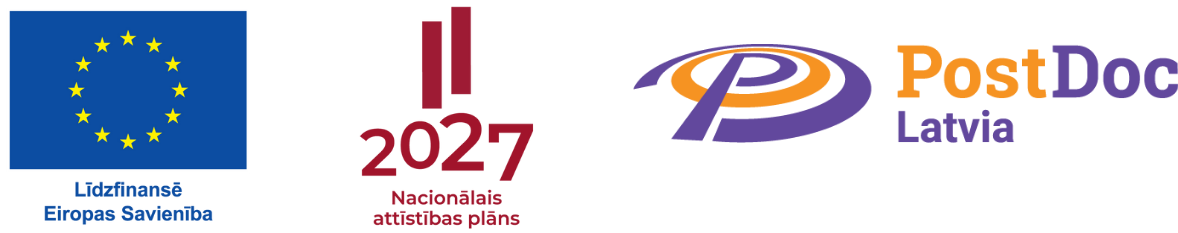 Darbības programmas “Izaugsme un nodarbinātība” 1.1.1. specifiskā atbalsta mērķa “Pētniecības un inovāciju kapacitātes stiprināšana un progresīvu tehnoloģiju ieviešana kopējā P&A sistēmā” 1.1.1.9. pasākuma  “Pēcdoktorantūras pētījumi”PĒTNIECĪBAS PIETEIKUMA IESNIEGUMA AIZPILDĪŠANAS METODIKA AR SAIMNIECISKU DARBĪBU NESAISTĪTAM PĒTNIECĪBAS PIETEIKUMAMVispārīgie nosacījumi:Metodika pētniecības pieteikuma iesnieguma veidlapas aizpildīšanai (turpmāk – metodika) ir sagatavota, ievērojot Ministru kabineta 2024. gada  9. janvāra noteikumos Nr. 35 „Eiropas Savienības kohēzijas politikas programmas 2021. – 2027. gadam 1.1.1. specifiskā atbalsta mērķa “Pētniecības un inovāciju kapacitātes stiprināšana un progresīvu tehnoloģiju ieviešana kopējā P&A sistēmā” 1.1.1.9. pasākuma “Pēcdoktorantūras pētījumi” īstenošanas noteikumi  (turpmāk – pasākuma MK noteikumi) noteiktās projekta ieviešanas prasības, Darbības programmas „Izaugsme un nodarbinātība” 1.1.1. specifiskā atbalsta mērķa „Pētniecības un inovāciju kapacitātes stiprināšana un progresīvu tehnoloģiju ieviešana kopējā P&A sistēmā” 1.1.1.9. pasākuma „Pēcdoktorantūras pētījumi” (turpmāk – 1.1.1.9. pasākums) Pēcdoktorantūras pētniecības pieteikumu iesniegumu atlases nolikuma (turpmāk – atlases nolikums) un pētniecības pieteikumu iesniegumu vērtēšanas kritēriju piemērošanas metodikā iekļautos skaidrojumus.Metodika ir veidota atbilstoši POSTDOC informācijas sistēmas  pētniecības pieteikuma iesnieguma sadaļām, skaidrojot, kādu informāciju pētniecības pieteikuma iesniedzējs norāda attiecīgajos pētniecības pieteikuma datu laukos un pielikumos. Visi pētniecības pieteikuma iesnieguma aizpildīšanas ieteikumi, paskaidrojumi un atsauces uz normatīvajiem aktiem ir noformēti slīprakstā un “lillā krāsā”.Pētniecības pieteikumu iesniegumu kopā ar tā pielikumiem iesniedz POSTDOC informācijas sistēmā.Pētniecības pieteikuma iesnieguma atbildīgā persona vai tā pilnvarota persona ne mazāk kā 2 nedēļas pirms pētniecības pieteikuma iesniegšanas termiņa beigām noslēdz līgumu par POSTDOC informācijas sistēmas lietošanu. Lai noslēgtu līgumu, pētniecības pieteikuma iesniedzējs aizpilda līguma veidlapu, kas pieejama LZP tīmekļa vietnē www.lzp.gov.lv un ar elektronisko parakstu parakstītu nosūta uz pasts@lzp.gov.lv ar norādi “Līgums par POSTDOC informācijas sistēmas lietošanu”. Pēc līguma saņemšanas LZP nosūtīs abpusēji parakstītu līgumu uz institūcijas e-pasta adresi un piešķirs lietošanas tiesības norādītājiem lietotājiem (darbinieks (administrācija) (var rediģēt/pārvaldīt visus institūcijas pētniecības pieteikumus), pēcdoktorants (var rediģēt/pārvaldīt savu pētniecības pieteikumu)  un iesniedzējs (var iesniegt pētniecības pieteikumu, apstiprināt). POSTDOC informācijas sistēmā elektroniski aizpilda pētniecības pieteikuma iesnieguma datu laukus un pievieno pielikumus. Pētniecības pieteikuma iesnieguma sagatavošanai izmanto metodiku, kas pievienota atlases nolikumam un publicēta Latvijas Zinātnes padomes (turpmāk – LZP) tīmekļa vietnē www.lzp.gov.lv. Pētniecības pieteikuma iesnieguma pielikumu numerāciju nedrīkst mainīt un dzēst.Visus pētniecības pieteikuma iesnieguma datu laukus aizpilda latviešu valodā.Pētniecības pieteikuma iesnieguma 4. pielikumu “Zinātniskais apraksts/Research project proposal” aizpilda angļu valodā, jo zinātniskās kvalitātes vērtēšanu veiks zinātnisko ekspertu datubāzē iekļauti ārvalstu eksperti.Pētniecības pieteikuma iesniegumam pievieno visus atlases nolikumā minētos pielikumus un, ja nepieciešams, papildu pielikumus, uz kuriem pētniecības pieteikuma iesniedzējs atsaucas pētniecības pieteikuma iesniegumā. Aizpildot pētniecības pieteikuma iesniegumu, iesniedzējs nodrošina, ka sniegtā informācija POSTDOC informācijas sistēmas datu laukos latviešu valodā sakrīt ar informāciju, kas norādīta “Zinātniskajā aprakstā/Research project proposal” angļu valodā, t.sk. laika grafikā, projekta budžeta kopsavilkumā, finansējuma plānā, aktivitātēs un  uzraudzības rādītājos.Informācija Postdoc sistēmas sadaļās jāvada secīgi, sākot ar sadaļu “Iesniegums”, “1.Apraksts”, “1.5.Rezultāti” utt., lai informācija ielasītos citās saistītās sadaļās, kur tas attiecināms: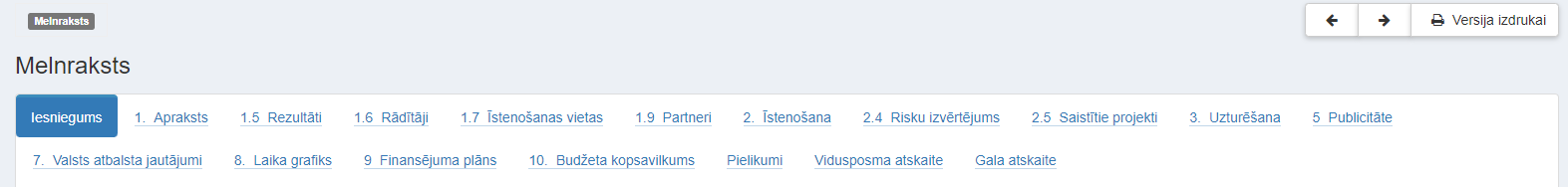 Sniegtajiem piemēriem ir tikai informatīvs raksturs un katrs pētniecības pieteikuma iesniedzējs norāda konkrētā pētniecības pieteikuma mērķa sasniegšanai atbilstošas darbības (aktivitātes) un/vai apakšdarbības (apakšaktivitātes).Pētniecības pieteikuma darbības (aktivitātes) veido atbilstoši laika grafikam (šīs veidlapas 8.sadaļa) un saskaņā ar pasākuma MK noteikumu 45. punkta apakšpunktos noteiktajām pētniecības pieteikuma ietvaros atbalstāmajām darbībām. Pētniecības darbību numerāciju saglabā identisku visās Pētniecības pieteikuma sadaļās.Detalizētu laika grafika, aktivitāšu un rezultātu diagrammu izstrādā pētniecības pieteikuma iesnieguma 4. pielikuma 3.1. punktā. Ganta diagrammā.Šajā sadaļā tiek norādīti arī plānotie publicitātes pasākumi, kas tiek īstenoti pasākuma MK noteikumu 45.3. (zinātības un tehnoloģiju pārnese) un 45.7.( sabiedrības iesaiste pētniecības pieteikuma norisēs un informēšana par pētniecības pieteikuma rezultātiem, kas nav saistīti ar intelektuālā īpašuma tiesībām)apakšpunktā minētās atbalstāmās darbības ietvaros, saskaņojot ar informāciju, kas iekļauta Pētniecības pieteikuma iesnieguma veidlapas 4. pielikumā “Zinātniskais apraksts/Research project proposal” (vai nu norādot kā atsevišķu darbību, iekļaujot publicitātes pasākumus citu darbību ietvaros, vai norādot kā atsevišķu sadaļu – publicitātes pasākumi, nenorādot darbības Nr.) Informācijai jābūt identiskai ar Pētniecības pieteikuma iesnieguma veidlapas 4. pielikumā “Zinātniskais apraksts/Research project proposal” norādītajam.* paplašinātu informāciju norāda 1.9. tabulā. Ar sadarbības partneri jāslēdz sadarbības līgums pēc pētniecības pieteikuma apstiprināšanas saskaņā ar MK noteikumu 31.punktā noteikto.*Sasniedzamie uzraudzības rādītāji atbilstoši pasākuma MK noteikumu 6. punktam.Uzraudzības rādītāja kolonnā „sākotnējā vērtība” norāda vērtības, kādas pieteicējs plānojis sasniegt pētniecības pieteikuma pirmajā īstenošanas gadā.Uzraudzības rādītāja kolonnā „vidusposma vērtība” norāda vērtības, kādas pieteicējs plānojis sasniegt līdz vidusposma zinātniskās atskaites iesniegšanai. Saskaņā ar MK noteikumu 27.3. apakšpunkta nosacījumiem plānotos un sasniegtos rezultātus vērtēs ārvalstu eksperti. Vidusposma rezultātu izvērtējuma secinājumus un ieteikumus izvērtē finansējuma saņēmējs, pētniecības pieteikuma iesniedzējs un atbildīgā iestāde, ja nepieciešams, vienojoties par grozījumiem pētniecības pieteikuma darba plānāUzraudzības rādītāju kolonnā „noslēguma  vērtība” norāda vērtības, kādas pieteicējs plānojis sasniegt līdz noslēguma zinātniskās atskaites iesniegšanai. Saskaņā ar MK noteikumu 27.4. apakšpunkta plānotos un sasniegtos rezultātus  vērtēs ārvalstu eksperti.Uzraudzības rādītāju kolonnā “noslēguma vērtība” norāda summāro (s) uzraudzības rādītāju vērtību, kas tiks sasniegtas pētniecības pieteikumu noslēdzot. Starpvērtību un noslēguma vērtību atskaites datumus nosaka, balstoties uz pasākuma MK noteikumu 6. punkta 6.1. un 6.2. apakšpunktiem.Rezultāta rādītājs “atbalstītajās struktūrās izveidotās pētniecības darba vietas” tiek uzskatīts par izpildītu, ja ar pētnieku noslēgts darba līgums par nodarbinātību pētniecības pieteikuma ietvaros izveidotajā darba vietā (tiek pārbaudīts pie maksājuma pieprasījuma) un izveidotā darba vieta tiek saglabāta vismaz vienu gadu pēc atbalsta saņemšanas beigām (to apliecina fakts, ka noslēgtais darba līgums paredz nodarbinātības termiņu, kas nav īsāks par vienu gadu pēc pētniecības pieteikuma īstenošanas beigām) atbilstoši MK noteikumu 6.3.1. apakšpunktam.Pētniecības pieteikuma ietvaros ir jābūt izstrādātai vismaz vienai starptautiska līmeņa zinātniskajai publikācijai.Rindā 2. “Zinātnisko rakstu skaits kopā” norāda kopējo pētniecības pieteikuma ietvaros plānoto sasniedzamo rādītāju skaitu - zinātnisko rakstu skaitu.Rindā 2.1. “T.sk. Web of Science/Scopus rakstu skaits” norāda, cik no visiem plānotajiem zinātniskajiem rakstiem tiks iesniegti un publicēti Web of Science un Scopus datubāzēs.Rindā 2.1.1. “T sk. augstas citējamības (Q1 vai Q2)” norāda, cik no viesiem zinātniskajiem rakstiem tiks publicēti Web of Science un Scopus datubāžu žurnālos, kas atbilst Q1 un Q2 līmeņa žurnāliem.Pētniecības pieteikuma noslēgumā zinātniskais raksts tiek uzskatīts par sasniegtu rezultātu, ja tas ir publicēts vai ir saņemts apliecinājums, ka tas tiks publicēts.Rindā 5. “Uzņēmumu skaits, kuri sadarbojas ar pētniecības organizācijām” norāda uzņēmumu skaitu, ar kuriem plānota sadarbība un tiks slēgts sadarbības līgums, vienlaikus šos uzņēmumus iekļaujot 1.9. sadaļā “Partneri”.Rindā 6.“Pētniecības organizācijas, kas piedalās kopīgos pētniecības projektos”, norāda sadarbības partneru skaitu, ar kuriem plānota sadarbība un tiks slēgts sadarbības līgums, ja sadarbības partneris ir pētniecības organizācija, vienlaikus šos uzņēmumus iekļaujot 1.9. sadaļā “Partneri”.“* Ja pētniecības pieteikuma īstenošanā paredzēts piesaistīt vairākus partnerus, informāciju norāda par katru partneri.Pētniecības pieteikuma iesniegumā norāda visu 4 veidu iespējamos riskus.Pētniecības pieteikuma iesniedzējs norāda iespējamos riskus, kas var nelabvēlīgi ietekmēt, traucēt vai kavēt pētniecības pieteikuma īstenošanas gaitu, sasniegt pētniecības pieteikuma mērķi, zinātnisko mērķi un rezultātus. Pētniecības pieteikuma iesniedzējs riskus identificē atbilstoši pētniecības pieteikuma darbībām vai pētniecības pieteikuma posmiem, uz kuriem minētie riski varētu attiekties, novērtē riska ietekmi uz pētniecības pieteikuma ieviešanu un mērķa sasniegšanu un riska iestāšanās varbūtību.Kolonnā “Riska apraksts” sniedz aprakstu, kā identificētais risks ietekmē pētniecības pieteikuma ieviešanu, uz kurām darbībām attiecas, konkretizējot riska būtību, kā arī raksturojot, kādi apstākļi un informācija pamato tā iestāšanās varbūtību.Pētniecības pieteikuma īstenošanas riskus apraksta, piemēram, klasificējot pēc to izcelsmes:Finanšu riski – riski, kas saistīti ar pētniecības pieteikuma finansējumu, piemēram, finanšu resursi maksājumu veikšanai, priekšfinansējuma trūkums, tirgus cenu nepārzināšana, nepareizi saplānota finanšu plūsma, sadārdzinājumi un inflācija, kuras dēļ, uzsākot pētniecības pieteikuma īstenošanu, plānotās izmaksas var būtiski atšķirties no reālajām, izmaiņas normatīvajos aktos, kas ietekmē pētniecības pieteikuma finanšu plūsmu, grāmatvedības uzskaites un progresa pārskatu virzība, kā arī dubultā finansējuma risks, ja iestāde īsteno vairākus projektus vienlaicīgi, neatbilstoši veikto izdevumu riski.Īstenošanas riski – riski, kas rodas, ja pētniecības pieteikumā paredzētie procesi vai procedūras darbojas kļūdaini vai nedarbojas vispār, kā rezultātā tiek būtiski traucēta vai kavēta pētniecības pieteikuma īstenošana, piemēram, neprecīza/neloģiska darbību (aktivitāšu) definēšana un plānošana, tehnoloģiskie riski, nepilnīga/neatbilstoša organizatoriskā struktūra, īstenoto darbību neatbilstība plānotajam, u.c. riski, kas attiecas uz Pētniecības pieteikuma īstenošanā iesaistīto personālu, piemēram, tā nepietiekamās zināšanas vai prasmes.Administrēšanas riski - riski, kas saistīti ar pētniecības pieteikuma organizatorisko vadību un iestādes administrācijas darbu saistībā ar pētniecības pieteikuma ieviešanu, cilvēkresursu pietiekamība, maksājumu pieprasījumu dokumentācijas kvalitāte, kā arī pētniecības pieteikumā ieplānotā laika grafika izmaiņas, kas var radīt citu risku iespējamību. Piemēram, pētniecības pieteikuma vadības pieredzes trūkums, vadības komandas nespēja sastrādāties, iestādes vadības maiņa. Tai skaitā riski, kas attiecas uz spēkā esošo normatīvo aktu prasību neievērošanu, t.sk.. Publisko iepirkumu likuma un Darba likuma normu neievērošanu, līgumsaistību neievērošanu un citiem juridiskiem aspektiem.Rezultātu un uzraudzības rādītāju sasniegšanas riski – riski, kas saistīti ar pētniecības pieteikuma darbību (aktivitāšu) rezultātu un uzraudzības rādītāju sasniegšanu, piemēram, pētniecības pieteikuma īstenošanas laikā sagatavots nepietiekams skaits zinātnisko rakstu / pētniecības pieteikuma īstenošanas laikā nav sasniegts zinātniskās pētniecības pieteikuma darbības (aktivitātes) rezultatīvais rādītājs (izstrādāta metodika, reglaments, tehnoloģiskais apraksts, vērtējums, u.c.).Citi riski (piemēram, līgumsaistību ievērošana u.c.).Kolonnā “Riska ietekme (augsta, vidēja, zema)” norāda riska ietekmes līmeni uz pētniecības pieteikuma ieviešanu un mērķa sasniegšanu. Novērtējot riska ietekmes līmeni, ņem vērā tā ietekmi uz pētniecības pieteikumu kopumā – pētniecības pieteikuma finanšu resursiem, pētniecības pieteikumam atvēlēto laiku, plānotajām darbībām, rezultātiem un citiem pētniecības pieteikumam raksturīgiem faktoriem. Var izmantot šādu risku ietekmes novērtēšanas skalu:Riska ietekme ir augsta, ja riska iestāšanās gadījumā tam ir ļoti būtiska ietekme un ir būtiski apdraudēta pētniecības pieteikuma ieviešana, mērķu un rādītāju sasniegšana, būtiski jāpalielina finansējums, vai rodas apjomīgi zaudējumi;Riska ietekme ir vidēja, ja riska iestāšanās gadījumā tas var ietekmēt pētniecības pieteikuma īstenošanu, kavēt pētniecības pieteikuma sekmīgu ieviešanu un mērķu sasniegšanu;Riska ietekme ir zema, ja riska iestāšanās gadījumā tam nav būtiskas ietekmes, un tas neietekmē pētniecības pieteikuma ieviešanu.Kolonnā “Iestāšanās varbūtība (augsta, vidēja, zema)” analizē riska iestāšanās varbūtību un biežumu pētniecības pieteikuma īstenošanas laikā vai noteiktā laika periodā, piemēram, attiecīgās darbības īstenošanas laikā, ja risks attiecināms tikai uz konkrētu darbību. Riska iestāšanās varbūtībai var izmantot šādu skalu:Iestāšanās varbūtība ir augsta, ja ir droši vai gandrīz droši, ka risks iestāsies, piemēram, reizi gadā;Iestāšanās varbūtība ir vidēja gadījumā, ja ir iespējams, ka risks iestāsies, piemēram, vienu reizi pētniecības pieteikuma laikā;Iestāšanās varbūtība ir zema gadījumā, ja maz ticams, ka risks iestāsies, var notikt tikai ārkārtas gadījumos.Kolonnā “Riska novēršanas/mazināšanas pasākumi” norāda pētniecības pieteikuma iesniedzēja plānotos un izstrādātos pasākumus, kas mazina riska ietekmes līmeni vai mazina iestāšanās varbūtību, tai skaitā norāda informāciju par pasākumu īstenošanas biežumu un atbildīgos. Izstrādājot pasākumus, jāņem vērā, ka pasākumiem ir jābūt reāliem, ekonomiskiem (izmaksām ir jābūt mazākām nekā iespējamajiem zaudējumiem), koordinētiem visos līmeņos un atbilstošiem Pētniecības pieteikuma iesniedzēja izstrādātajiem vadības un kontroles pasākumiem (iekšējiem normatīvajiem aktiem), kas nodrošina kvalitatīvu Pētniecības pieteikuma ieviešanu.Piezīme: Finanšu instrumentu pasākumu gadījumā tiek aizpildīta atsevišķa veidlapaSadaļa “Laika grafiks” Postdoc informācijas sistēmā8.Pētniecības pieteikuma īstenošanas laika grafiksPētniecības pieteikuma īstenošanas laika grafikā norāda pētniecības pieteikuma plānoto darbību (aktivitāšu) īstenošanas laiku. Laika grafikā norādītajai informācijai jāsakrīt ar 4.pielikumā “Zinātniskais apraksts/Research Project Proposal” 3.sadaļas “Īstenošana” 3.1.1.tabulā norādīto.Pētniecības pieteikuma īstenošanas laiks ir ne ilgāk kā trīsdesmit seši mēneši atbilstoši pasākuma MK noteikumu 41.punktam.Kolonnā “Pētniecības pieteikuma darbības numurs” norāda visas darbības un to apakšpozīcijas no pētniecības pieteikuma iesnieguma 1.5. punkta “Pētniecības pieteikuma darbības un sasniedzamie rezultāti”, attiecīgi ar zīmi “v” atzīmējot īstenošanas laiku.Pētniecības pieteikumu var uzsākt pirms līguma noslēgšanas (saskaņā ar MK noteikumu 47. punktā minēto – MK noteikumu 45.punktā minētās darbības attiecināmas ar saimniecisko darbību saistīta un nesaistīta pētniecības pieteikuma ietvaros, ja tās uzsāk sešu mēnešu laikā pēc lēmuma pieņemšanas par pētniecības pieteikuma iesnieguma apstiprināšanu).Informācijai pētniecības pieteikuma iesnieguma laika grafikā pa gadiem ir jāatbilst pētniecības pieteikuma iesnieguma 9.“Finansējuma plāns”, un darbībām pēc pētniecības pieteikuma iesnieguma apstiprināšanas (kas atzīmētas ar “v”) jāatbilst pētniecības pieteikuma iesnieguma 2.3. punktā “Pētniecības pieteikuma īstenošanas ilgums (pilnos mēnešos)” norādītajai informācijai par pētniecības pieteikuma īstenošanas ilgumu.Sadaļa “Finansējuma plāns” Postdoc informācijas sistēmā9.1.FINANSĒJUMA PLĀNSPētniecības pieteikuma iesniedzējs aizpilda tabulu, norādot attiecīgās summas “baltajās” šūnās, pārējie tabulas lauki aizpildās automātiski“Finansējuma plāns” norāda pētniecības pieteikumā plānoto izmaksu sadalījumu pa gadiem un finansēšanas avotiem, ievērojot “Pētniecības pieteikuma īstenošanas laika grafiks” norādīto darbību īstenošanas laiku un attiecīgai darbībai nepieciešamo finansējumu. Atbilstoši pasākuma MK noteikumu 61. punktam maksimālā Kopējo attiecināmo izmaksu summa vienam pētniecības pieteikumam, iesniedzot pētniecības pieteikuma iesniegumu, nevar pārsniegt 191 700 euro, t.i., attiecināmo izmaksu kopsumma var būt mazāka, bet lielāka nedrīkst būt.Atbilstoši pasākuma MK noteikumu 56. punktam Eiropas Reģionālās attīstības fonda finansējums nevar pārsniegt 85% (162 945 euro) no kopējā attiecināmā pētniecības pieteikuma finansējuma, un pētniecības pieteikuma iesnieguma nepieciešamais līdzfinansējums jānodrošina vismaz 15% apmērā no kopējā attiecināmā finansējuma. Nepieciešamo līdzfinansējumu 15% apmērā no pētniecības pieteikuma iesnieguma kopējām attiecināmajām izmaksām nodrošina atbilstoši pasākuma MK noteikumu 56.1. un 56.2. apakšpunktiem: 1. No valsts budžeta finansējuma ne vairāk kā 10 % apmērā;2.No pētniecības organizācijas rīcībā esošiem finansēšanas līdzekļiem (saimnieciskā darbība, kredītresursi, u.c. tai skaitā ieguldījums natūrā atbilstoši pasākuma MK noteikumu 56.2. apakšpunktam).Finansējuma plānā pētniecības pieteikuma iesniedzējs:nodrošina, ka pētniecības pieteikuma kopējās attiecināmās izmaksas ailē “Kopējās attiecināmās izmaksas” atbilst “Pētniecības pieteikuma budžeta kopsavilkums” ailē “KOPĀ” norādītajām kopējām attiecināmajām izmaksām;nodrošina, ka pētniecības pieteikuma kopējās izmaksas kolonnā “Kopējās izmaksas” atbilst “Pētniecības pieteikuma budžeta kopsavilkums” ailē “KOPĀ” norādītajām kopējām izmaksām. visas attiecināmās izmaksas pa gadiem plāno aritmētiski pareizi (gan horizontāli, gan vertikāli viena gada ietvaros) ar diviem cipariem aiz komata, summas norādot euro;	-	ja attiecīgajā gadā kādā ailē nav plānots finansējums, norāda “0,00”.Sadaļa “Pētniecības pieteikuma budžeta kopsavilkums” Postdoc informācijas sistēmā10.1 PĒTNIECĪBAS PIETEIKUMA BUDŽETA KOPSAVILKUMS4* Mobilitātes nodrošināšanas izmaksas atbilstoši Eiropas Savienības pētniecības un inovāciju pamatprogrammas "Apvārsnis Eiropa" Marijas Sklodovskas-Kirī programmas "Pēcdoktorantūras stipendijas" noteiktajai standartlikmei ir 600 euro mēnesī, ja pēcdoktoranta ārvalstu mobilitātes ilgums ir seši mēneši vai vairāk. Mobilitātes vienas vienības izmaksas attiecināmas tikai tādā gadījumā, ja pēcdoktorants šajā plānotajā mobilitātes valstī nav uzturējies vai veicis savu pamatdarbību (darbu, studijas utt.) ilgāk par 12 mēnešiem 36 mēnešu laikā pirms pētniecības pieteikumu atlases izsludināšanas.5* Ģimenes pabalsta izmaksas atbilstoši Eiropas Savienības pētniecības un inovāciju pamatprogrammas "Apvārsnis Eiropa" Marijas Sklodovskas-Kirī programmas "Pēcdoktorantūras stipendijas" noteiktajai standartlikmei ir 660 euro mēnesī, ja  pēcdoktoranta ārvalstu mobilitātes ilgums ir seši mēneši vai vairāk. 6* Vienreizējs pabalsts pēcdoktoranta pārcelšanās gadījumā uz Latviju 600 euro.7* Vienreizējs pabalsts pēcdoktoranta ģimenes pārcelšanās gadījumā 660 euro.! Pabalsta izmaksām ir jāiekļaujas pētniecības pieteikuma maksimālā kopējā attiecināmā finansējuma apmērā 191 700 euro. Ja pētniecības pieteikuma īstenošanai tiek plānots maksimāli pieejamais finansējums (tas ir, ja tiek izmantotas visas finansējuma pozīcijas (atlīdzība un vienas vienības izmaksas) kopā ar abiem mobilitātes ikmēneša pabalstiem un pēcdoktoranta un ģimenes pārcelšanās uz Latviju pabalstiem), tad minēto pabalstu iekļaušana pārsniedz šo maksimālo pētniecības pieteikuma finansējuma apjomu un ir nepieciešams attiecīgi pielāgot plānotās pētniecības pieteikuma izmaksas, piemēram, samazinot pētniecības pieteikuma īstenošanas ilgumu.* Ar saimniecisku darbību nesaistīta pētniecības pieteikuma gadījumā norāda "IR" vienas vienības izmaksas, pretī daudzums – 1., 2., 3. pozīcijā norāda pētniecības pieteikuma īstenošanas laiku izteiktu mēnešos. 4. un 5. pozīcijās (ja attiecināms) norāda ārvalstu mobilitātes ilgumu mēnešos (jābūt vismaz 6 mēnešiem). 6. un 7.pozīcijās (ja attiecināms) norāda 1.Postdoc informācijas sistēnā sadaļā “Pielikumi” jāpievieno 9 obligātie pielikumi un papildus pielikumi vai pamatojošā dokumentācija (ja attiecināms).Lūdzam izvēlēties sadaļā “Pielikuma veids” no piedāvātās izvēlnes katram pielikumam nosaukumu, pievienojot atbilstošo dokumentāciju rindas kārtībā:1.pielikums “Pētniecības pieteikuma iesniedzēja apliecinājums” 2. pielikums “Pēcdoktoranta diploma par doktora zinātniskā grāda/ zinātnes doktora grāda iegūšanu kopija3. pielikums “Pēcdoktoranta dzīves gājuma apraksts (CV) (angļu valodā)”4.pielikums “Zinātniskais apraksts/Research project proposal” (angļu valodā)5.pielikums “Pēcdoktoranta apliecinājums par dubultfinansējumu”6.pielikums pētniecības pieteikuma iesniedzēja finanšu vadības un grāmatvedības politika7.pielikums pēcdoktoranta mobilitātes apliecinājums un pamatojošā dokumentācija (7.1., 7.2. utt.)8.pielikums “Zinātniskās institūcijas finanšu apgrozījuma pārskats par 2021., 2022. un 2023. gadu.9.pielikums vienošanās/nodomu protokols starp pēcdoktorantu un zinātnisko institūciju10.pielikums pilnvara vai iestādes iekšējs normatīvais akts, kas apliecina pilnvarojumu parakstīt pētniecības pieteikuma iesniegumu11.pielikums dokumentu tulkojums12.pielikums citsSadaļas “Vidusposma atskaite un "Gala atskaite” nav jāpilda.Metodikas pielikumi:1.pielikums “Pētniecības pieteikuma iesniedzēja apliecinājums”2. pielikums “Zinātniskais apraksts/Research project proposal” (aizpildāms angļu valodā)2.1.pielikums “Zinātniskais apraksts /Research project proposal” aizpildīšanas metodika3.pielikums “Pēcdoktoranta apliecinājums par dubultfinansējumu”4.pielikums “Pēcdoktoranta mobilitātes apliecinājums”5.pielikums “Zinātniskās institūcijas finanšu apgrozījuma pārskats par 2021., 2022. un 2023. gaduSadaļa “Iesniegums” Postdoc sistēmāSadaļa “Iesniegums” Postdoc sistēmāSadaļa “Iesniegums” Postdoc sistēmāSadaļa “Iesniegums” Postdoc sistēmāSadaļa “Iesniegums” Postdoc sistēmāEiropas Reģionālās attīstības fonda pētniecības pieteikuma iesniegumsEiropas Reģionālās attīstības fonda pētniecības pieteikuma iesniegumsEiropas Reģionālās attīstības fonda pētniecības pieteikuma iesniegumsEiropas Reģionālās attīstības fonda pētniecības pieteikuma iesniegumsEiropas Reģionālās attīstības fonda pētniecības pieteikuma iesniegumsPētniecības pieteikuma nosaukums latviešu valodā:Pētniecības pieteikuma nosaukums nedrīkst pārsniegt vienu teikumu. Tam kodolīgi jāatspoguļo pētniecības pieteikuma mērķis.Pētniecības pieteikuma nosaukums nedrīkst pārsniegt vienu teikumu. Tam kodolīgi jāatspoguļo pētniecības pieteikuma mērķis.Pētniecības pieteikuma nosaukums nedrīkst pārsniegt vienu teikumu. Tam kodolīgi jāatspoguļo pētniecības pieteikuma mērķis.Pētniecības pieteikuma nosaukums nedrīkst pārsniegt vienu teikumu. Tam kodolīgi jāatspoguļo pētniecības pieteikuma mērķis.Pētniecības pieteikuma nosaukums  angļu valodā:Pētniecības pieteikuma nosaukums nedrīkst pārsniegt vienu teikumu. Tam kodolīgi jāatspoguļo pētniecības pieteikuma mērķis angļu valodā.Pētniecības pieteikuma nosaukums nedrīkst pārsniegt vienu teikumu. Tam kodolīgi jāatspoguļo pētniecības pieteikuma mērķis angļu valodā.Pētniecības pieteikuma nosaukums nedrīkst pārsniegt vienu teikumu. Tam kodolīgi jāatspoguļo pētniecības pieteikuma mērķis angļu valodā.Pētniecības pieteikuma nosaukums nedrīkst pārsniegt vienu teikumu. Tam kodolīgi jāatspoguļo pētniecības pieteikuma mērķis angļu valodā.Viedās specializācijas jomaPētniecības pieteikuma iesniedzējs no klasifikatora izvēlas Pētniecības pieteikumam atbilstošo Viedās specializācijas stratēģijas (RIS3) jomu:1. Zināšanu ietilpīga bioekonomika;2. Biomedicīna, medicīnas tehnoloģijas, biofarmācija un biotehnoloģijas; 3. Viedie materiāli, tehnoloģijas un inženiersistēmas;4. Viedā enerģētika;5. Informācijas un komunikācijas tehnoloģijas.1.1.1.9. pasākuma ietvaros atbalsts tiks sniegts pētniecības pieteikumiem, kas sniedz ieguldījumu Viedās specializācijas stratēģijas mērķu sasniegšanā, tai skaitā starpdisciplināriem pētniecības pieteikumiem, kas atbilst vismaz vienai no definētajām Latvijas viedās specializācijas jomām. Starpdisciplinārs pētniecības pieteikums var ietvert vienu vai vairākas no definētajām Latvijas viedās specializācijas jomām. Datu laukā izvēlas vienu – galveno pētījuma jomu. Pētniecības pieteikuma atbilstību starpdisciplināram pētījumam vērtēs ārvalstu eksperti, līdz ar to atbilstība tam ir jāpamato gan pētniecības pieteikuma iesniegumā latviešu valodā 1.2.sadaļā, gan 4.pielikumā “Zinātniskais apraksts/Research project proposal” angļu valodā. Pamatojumā iekļauj skaidrojumu, kādēļ pētniecības pieteikumā ir izvēlēts pielietot starpdisciplināru pieeju un kādā veidā starpdisciplinaritāte izpaudīsies  pētniecības pieteikuma īstenošanas gaitā – kādas zinātnes nozares ir iesaistītas  pētniecības pieteikuma īstenošanā un kā minētajās nozarēs izmantotās metodes un pieejas tiks integrētas  pētniecības pieteikuma īstenošanas laikā, lai sasniegtu rezultātu, kurš nebūtu sasniedzams, ja netiktu izmantota starpdisciplināra pieeja.Informatīvs materiāls par RIS3 pieejams:https://www.lzp.gov.lv/lv/dokumenti-un-informativie-materiali-1119Pētniecības pieteikuma iesniedzējs no klasifikatora izvēlas Pētniecības pieteikumam atbilstošo Viedās specializācijas stratēģijas (RIS3) jomu:1. Zināšanu ietilpīga bioekonomika;2. Biomedicīna, medicīnas tehnoloģijas, biofarmācija un biotehnoloģijas; 3. Viedie materiāli, tehnoloģijas un inženiersistēmas;4. Viedā enerģētika;5. Informācijas un komunikācijas tehnoloģijas.1.1.1.9. pasākuma ietvaros atbalsts tiks sniegts pētniecības pieteikumiem, kas sniedz ieguldījumu Viedās specializācijas stratēģijas mērķu sasniegšanā, tai skaitā starpdisciplināriem pētniecības pieteikumiem, kas atbilst vismaz vienai no definētajām Latvijas viedās specializācijas jomām. Starpdisciplinārs pētniecības pieteikums var ietvert vienu vai vairākas no definētajām Latvijas viedās specializācijas jomām. Datu laukā izvēlas vienu – galveno pētījuma jomu. Pētniecības pieteikuma atbilstību starpdisciplināram pētījumam vērtēs ārvalstu eksperti, līdz ar to atbilstība tam ir jāpamato gan pētniecības pieteikuma iesniegumā latviešu valodā 1.2.sadaļā, gan 4.pielikumā “Zinātniskais apraksts/Research project proposal” angļu valodā. Pamatojumā iekļauj skaidrojumu, kādēļ pētniecības pieteikumā ir izvēlēts pielietot starpdisciplināru pieeju un kādā veidā starpdisciplinaritāte izpaudīsies  pētniecības pieteikuma īstenošanas gaitā – kādas zinātnes nozares ir iesaistītas  pētniecības pieteikuma īstenošanā un kā minētajās nozarēs izmantotās metodes un pieejas tiks integrētas  pētniecības pieteikuma īstenošanas laikā, lai sasniegtu rezultātu, kurš nebūtu sasniedzams, ja netiktu izmantota starpdisciplināra pieeja.Informatīvs materiāls par RIS3 pieejams:https://www.lzp.gov.lv/lv/dokumenti-un-informativie-materiali-1119Pētniecības pieteikuma iesniedzējs no klasifikatora izvēlas Pētniecības pieteikumam atbilstošo Viedās specializācijas stratēģijas (RIS3) jomu:1. Zināšanu ietilpīga bioekonomika;2. Biomedicīna, medicīnas tehnoloģijas, biofarmācija un biotehnoloģijas; 3. Viedie materiāli, tehnoloģijas un inženiersistēmas;4. Viedā enerģētika;5. Informācijas un komunikācijas tehnoloģijas.1.1.1.9. pasākuma ietvaros atbalsts tiks sniegts pētniecības pieteikumiem, kas sniedz ieguldījumu Viedās specializācijas stratēģijas mērķu sasniegšanā, tai skaitā starpdisciplināriem pētniecības pieteikumiem, kas atbilst vismaz vienai no definētajām Latvijas viedās specializācijas jomām. Starpdisciplinārs pētniecības pieteikums var ietvert vienu vai vairākas no definētajām Latvijas viedās specializācijas jomām. Datu laukā izvēlas vienu – galveno pētījuma jomu. Pētniecības pieteikuma atbilstību starpdisciplināram pētījumam vērtēs ārvalstu eksperti, līdz ar to atbilstība tam ir jāpamato gan pētniecības pieteikuma iesniegumā latviešu valodā 1.2.sadaļā, gan 4.pielikumā “Zinātniskais apraksts/Research project proposal” angļu valodā. Pamatojumā iekļauj skaidrojumu, kādēļ pētniecības pieteikumā ir izvēlēts pielietot starpdisciplināru pieeju un kādā veidā starpdisciplinaritāte izpaudīsies  pētniecības pieteikuma īstenošanas gaitā – kādas zinātnes nozares ir iesaistītas  pētniecības pieteikuma īstenošanā un kā minētajās nozarēs izmantotās metodes un pieejas tiks integrētas  pētniecības pieteikuma īstenošanas laikā, lai sasniegtu rezultātu, kurš nebūtu sasniedzams, ja netiktu izmantota starpdisciplināra pieeja.Informatīvs materiāls par RIS3 pieejams:https://www.lzp.gov.lv/lv/dokumenti-un-informativie-materiali-1119Pētniecības pieteikuma iesniedzējs no klasifikatora izvēlas Pētniecības pieteikumam atbilstošo Viedās specializācijas stratēģijas (RIS3) jomu:1. Zināšanu ietilpīga bioekonomika;2. Biomedicīna, medicīnas tehnoloģijas, biofarmācija un biotehnoloģijas; 3. Viedie materiāli, tehnoloģijas un inženiersistēmas;4. Viedā enerģētika;5. Informācijas un komunikācijas tehnoloģijas.1.1.1.9. pasākuma ietvaros atbalsts tiks sniegts pētniecības pieteikumiem, kas sniedz ieguldījumu Viedās specializācijas stratēģijas mērķu sasniegšanā, tai skaitā starpdisciplināriem pētniecības pieteikumiem, kas atbilst vismaz vienai no definētajām Latvijas viedās specializācijas jomām. Starpdisciplinārs pētniecības pieteikums var ietvert vienu vai vairākas no definētajām Latvijas viedās specializācijas jomām. Datu laukā izvēlas vienu – galveno pētījuma jomu. Pētniecības pieteikuma atbilstību starpdisciplināram pētījumam vērtēs ārvalstu eksperti, līdz ar to atbilstība tam ir jāpamato gan pētniecības pieteikuma iesniegumā latviešu valodā 1.2.sadaļā, gan 4.pielikumā “Zinātniskais apraksts/Research project proposal” angļu valodā. Pamatojumā iekļauj skaidrojumu, kādēļ pētniecības pieteikumā ir izvēlēts pielietot starpdisciplināru pieeju un kādā veidā starpdisciplinaritāte izpaudīsies  pētniecības pieteikuma īstenošanas gaitā – kādas zinātnes nozares ir iesaistītas  pētniecības pieteikuma īstenošanā un kā minētajās nozarēs izmantotās metodes un pieejas tiks integrētas  pētniecības pieteikuma īstenošanas laikā, lai sasniegtu rezultātu, kurš nebūtu sasniedzams, ja netiktu izmantota starpdisciplināra pieeja.Informatīvs materiāls par RIS3 pieejams:https://www.lzp.gov.lv/lv/dokumenti-un-informativie-materiali-1119Pētniecības pieteikums atbilst starpdisciplināram pētījumamJa atbilst starpdisciplināram pētījumam atzīmē to. Ja pētījums nav plānots kā starpdisciplinārs pētījums, atzīmi neveic. Ja atbilst starpdisciplināram pētījumam atzīmē to. Ja pētījums nav plānots kā starpdisciplinārs pētījums, atzīmi neveic. Ja atbilst starpdisciplināram pētījumam atzīmē to. Ja pētījums nav plānots kā starpdisciplinārs pētījums, atzīmi neveic. Ja atbilst starpdisciplināram pētījumam atzīmē to. Ja pētījums nav plānots kā starpdisciplinārs pētījums, atzīmi neveic. Zinātnes nozare, apakšnozareAtzīmē atbilstošo zinātņu nozari un apakšnozari  https://likumi.lv/ta/id/335928-noteikumi-par-latvijas-zinatnes-nozaru-grupam-zinatnes-nozarem-un-apaksnozarem Ja ir vairākas zinātņu nozares, nepieciešams atkārtoti spiest uz izvēlnes lauka un izvēlēties atkārtoti. Galveno zinātnes nozari izvēloties pirmo, tā iezīmēsies treknrakstā (bold). Galveno zinātnes nozari var iezīmēt treknrakstā (bold), norādot “galvenā”.Atzīmē atbilstošo zinātņu nozari un apakšnozari  https://likumi.lv/ta/id/335928-noteikumi-par-latvijas-zinatnes-nozaru-grupam-zinatnes-nozarem-un-apaksnozarem Ja ir vairākas zinātņu nozares, nepieciešams atkārtoti spiest uz izvēlnes lauka un izvēlēties atkārtoti. Galveno zinātnes nozari izvēloties pirmo, tā iezīmēsies treknrakstā (bold). Galveno zinātnes nozari var iezīmēt treknrakstā (bold), norādot “galvenā”.Atzīmē atbilstošo zinātņu nozari un apakšnozari  https://likumi.lv/ta/id/335928-noteikumi-par-latvijas-zinatnes-nozaru-grupam-zinatnes-nozarem-un-apaksnozarem Ja ir vairākas zinātņu nozares, nepieciešams atkārtoti spiest uz izvēlnes lauka un izvēlēties atkārtoti. Galveno zinātnes nozari izvēloties pirmo, tā iezīmēsies treknrakstā (bold). Galveno zinātnes nozari var iezīmēt treknrakstā (bold), norādot “galvenā”.Atzīmē atbilstošo zinātņu nozari un apakšnozari  https://likumi.lv/ta/id/335928-noteikumi-par-latvijas-zinatnes-nozaru-grupam-zinatnes-nozarem-un-apaksnozarem Ja ir vairākas zinātņu nozares, nepieciešams atkārtoti spiest uz izvēlnes lauka un izvēlēties atkārtoti. Galveno zinātnes nozari izvēloties pirmo, tā iezīmēsies treknrakstā (bold). Galveno zinātnes nozari var iezīmēt treknrakstā (bold), norādot “galvenā”.Pētniecības kategorijaAtzīmē – fundamentālais vai rūpnieciskais pētījums Atzīmē – fundamentālais vai rūpnieciskais pētījums Atzīmē – fundamentālais vai rūpnieciskais pētījums Atzīmē – fundamentālais vai rūpnieciskais pētījums Specifiskā atbalsta mērķa/ pasākuma atlases kārtas numurs un nosaukums:Eiropas Savienības kohēzijas politikas programmas 2021. – 2027. gadam 1.1.1. specifiskā atbalsta mērķa “Pētniecības un inovāciju kapacitātes stiprināšana un progresīvu tehnoloģiju ieviešana kopējā P&A sistēmā” 1.1.1.9. pasākuma “Pēcdoktorantūras pētījumi” Eiropas Savienības kohēzijas politikas programmas 2021. – 2027. gadam 1.1.1. specifiskā atbalsta mērķa “Pētniecības un inovāciju kapacitātes stiprināšana un progresīvu tehnoloģiju ieviešana kopējā P&A sistēmā” 1.1.1.9. pasākuma “Pēcdoktorantūras pētījumi” Eiropas Savienības kohēzijas politikas programmas 2021. – 2027. gadam 1.1.1. specifiskā atbalsta mērķa “Pētniecības un inovāciju kapacitātes stiprināšana un progresīvu tehnoloģiju ieviešana kopējā P&A sistēmā” 1.1.1.9. pasākuma “Pēcdoktorantūras pētījumi” Eiropas Savienības kohēzijas politikas programmas 2021. – 2027. gadam 1.1.1. specifiskā atbalsta mērķa “Pētniecības un inovāciju kapacitātes stiprināšana un progresīvu tehnoloģiju ieviešana kopējā P&A sistēmā” 1.1.1.9. pasākuma “Pēcdoktorantūras pētījumi” Pētniecības pieteikuma veidsAtzīmē – ar saimniecisku darbību nesaistīts pētniecības pieteikums.Atzīmē – ar saimniecisku darbību nesaistīts pētniecības pieteikums.Atzīmē – ar saimniecisku darbību nesaistīts pētniecības pieteikums.Atzīmē – ar saimniecisku darbību nesaistīts pētniecības pieteikums.Pētniecības iesniedzēja tipsNav aizpildāms ar saimneicisko darbību nesaistītiem  pētniecības pieteikumiem.Nav aizpildāms ar saimneicisko darbību nesaistītiem  pētniecības pieteikumiem.Nav aizpildāms ar saimneicisko darbību nesaistītiem  pētniecības pieteikumiem.Nav aizpildāms ar saimneicisko darbību nesaistītiem  pētniecības pieteikumiem.Pētniecības pieteikuma iesniedzējs:Pētniecības pieteikuma iesniedzējs ir (saskaņā ar pasākuma MK noteikumu Nr.2.14. apakšpunktu) Latvijas Republikas Zinātnisko institūciju reģistrā reģistrēta zinātniskā institūcija (publiska aģentūra, atvasināta publiska persona vai privāto tiesību juridiska persona), augstskola. Pētniecības pieteikuma iesniedzēja nosaukumu norāda, neizmantojot saīsinājumus, t.i., juridisko nosaukumu.Pētniecības pieteikuma iesniedzējs ir (saskaņā ar pasākuma MK noteikumu Nr.2.14. apakšpunktu) Latvijas Republikas Zinātnisko institūciju reģistrā reģistrēta zinātniskā institūcija (publiska aģentūra, atvasināta publiska persona vai privāto tiesību juridiska persona), augstskola. Pētniecības pieteikuma iesniedzēja nosaukumu norāda, neizmantojot saīsinājumus, t.i., juridisko nosaukumu.Pētniecības pieteikuma iesniedzējs ir (saskaņā ar pasākuma MK noteikumu Nr.2.14. apakšpunktu) Latvijas Republikas Zinātnisko institūciju reģistrā reģistrēta zinātniskā institūcija (publiska aģentūra, atvasināta publiska persona vai privāto tiesību juridiska persona), augstskola. Pētniecības pieteikuma iesniedzēja nosaukumu norāda, neizmantojot saīsinājumus, t.i., juridisko nosaukumu.Pētniecības pieteikuma iesniedzējs ir (saskaņā ar pasākuma MK noteikumu Nr.2.14. apakšpunktu) Latvijas Republikas Zinātnisko institūciju reģistrā reģistrēta zinātniskā institūcija (publiska aģentūra, atvasināta publiska persona vai privāto tiesību juridiska persona), augstskola. Pētniecības pieteikuma iesniedzēja nosaukumu norāda, neizmantojot saīsinājumus, t.i., juridisko nosaukumu.Reģistrācijas numurs:Valsts budžeta iestāde norāda nodokļu maksātāja reģistrācijas numuru.Valsts budžeta iestāde norāda nodokļu maksātāja reģistrācijas numuru.Valsts budžeta iestāde norāda nodokļu maksātāja reģistrācijas numuru.Valsts budžeta iestāde norāda nodokļu maksātāja reģistrācijas numuru.Pētniecības pieteikuma iesniedzēja veids:Izvēlas atbilstošo iesniedzēja veidu no klasifikatora:Sabiedrība ar ierobežotu atbildību.Akciju sabiedrība.Individuālais komersants.Valsts akciju sabiedrība.Valsts sabiedrība ar ierobežotu atbildību.Valsts aģentūra.Biedrība.Nodibinājums.Atvasināta publiska persona (izņemot pašvaldības un plānošanas reģionus).Atvasinātas publiskas personas izveidota publiska aģentūra.Izvēlas atbilstošo iesniedzēja veidu no klasifikatora:Sabiedrība ar ierobežotu atbildību.Akciju sabiedrība.Individuālais komersants.Valsts akciju sabiedrība.Valsts sabiedrība ar ierobežotu atbildību.Valsts aģentūra.Biedrība.Nodibinājums.Atvasināta publiska persona (izņemot pašvaldības un plānošanas reģionus).Atvasinātas publiskas personas izveidota publiska aģentūra.Izvēlas atbilstošo iesniedzēja veidu no klasifikatora:Sabiedrība ar ierobežotu atbildību.Akciju sabiedrība.Individuālais komersants.Valsts akciju sabiedrība.Valsts sabiedrība ar ierobežotu atbildību.Valsts aģentūra.Biedrība.Nodibinājums.Atvasināta publiska persona (izņemot pašvaldības un plānošanas reģionus).Atvasinātas publiskas personas izveidota publiska aģentūra.Izvēlas atbilstošo iesniedzēja veidu no klasifikatora:Sabiedrība ar ierobežotu atbildību.Akciju sabiedrība.Individuālais komersants.Valsts akciju sabiedrība.Valsts sabiedrība ar ierobežotu atbildību.Valsts aģentūra.Biedrība.Nodibinājums.Atvasināta publiska persona (izņemot pašvaldības un plānošanas reģionus).Atvasinātas publiskas personas izveidota publiska aģentūra.Valsts budžeta finansēta institūcijaIzvēlas atbilstošo no klasifikatora:Jā – norāda tie finansējuma saņēmēji, kas saņem pētniecības pieteikuma priekšfinansējumu no valsts budžeta līdzekļiem.Nē – visi pārējie.Izvēlas atbilstošo no klasifikatora:Jā – norāda tie finansējuma saņēmēji, kas saņem pētniecības pieteikuma priekšfinansējumu no valsts budžeta līdzekļiem.Nē – visi pārējie.Izvēlas atbilstošo no klasifikatora:Jā – norāda tie finansējuma saņēmēji, kas saņem pētniecības pieteikuma priekšfinansējumu no valsts budžeta līdzekļiem.Nē – visi pārējie.Izvēlas atbilstošo no klasifikatora:Jā – norāda tie finansējuma saņēmēji, kas saņem pētniecības pieteikuma priekšfinansējumu no valsts budžeta līdzekļiem.Nē – visi pārējie.Pētniecības pieteikuma klasifikācija atbilstoši Vispārējās ekonomiskās darbības klasifikācijai NACE:NACE kodsEkonomiskās darbības nosaukumsEkonomiskās darbības nosaukumsEkonomiskās darbības nosaukumsPētniecības pieteikuma klasifikācija atbilstoši Vispārējās ekonomiskās darbības klasifikācijai NACE:KodsPētniecības pieteikuma iesniedzējs no NACE 2. redakcijas klasifikatora, kas pieejams Centrālās statistikas pārvaldes tīmekļa vietnē www.cbs.gov.lv (http://www.csb.gov.lv/node/29900/list) izvēlas savam Pētniecības pieteikumam atbilstošo ekonomiskas darbības nosaukumu atbilstoši NACE 2. redakcijai, norādot 4 ciparu NACE. Ja uz pētniecības pieteikumu attiecas vairākas darbības, veidlapā norāda galveno. Šī informācija tiek izmantota statistikas vajadzībām. Pētniecības pieteikuma iesniedzējs no NACE 2. redakcijas klasifikatora, kas pieejams Centrālās statistikas pārvaldes tīmekļa vietnē www.cbs.gov.lv (http://www.csb.gov.lv/node/29900/list) izvēlas savam Pētniecības pieteikumam atbilstošo ekonomiskas darbības nosaukumu atbilstoši NACE 2. redakcijai, norādot 4 ciparu NACE. Ja uz pētniecības pieteikumu attiecas vairākas darbības, veidlapā norāda galveno. Šī informācija tiek izmantota statistikas vajadzībām. Pētniecības pieteikuma iesniedzējs no NACE 2. redakcijas klasifikatora, kas pieejams Centrālās statistikas pārvaldes tīmekļa vietnē www.cbs.gov.lv (http://www.csb.gov.lv/node/29900/list) izvēlas savam Pētniecības pieteikumam atbilstošo ekonomiskas darbības nosaukumu atbilstoši NACE 2. redakcijai, norādot 4 ciparu NACE. Ja uz pētniecības pieteikumu attiecas vairākas darbības, veidlapā norāda galveno. Šī informācija tiek izmantota statistikas vajadzībām. Juridiskā adrese/  Korespondences adrese: (aizpilda, ja atšķiras no juridiskās adreses):Iela, mājas nosaukums, Nr.Iela, mājas nosaukums, Nr.Iela, mājas nosaukums, Nr.Iela, mājas nosaukums, Nr.Juridiskā adrese/  Korespondences adrese: (aizpilda, ja atšķiras no juridiskās adreses):Republikas pilsēta:Republikas pilsēta:Novads:Novada pilsēta vai pagasts:Juridiskā adrese/  Korespondences adrese: (aizpilda, ja atšķiras no juridiskās adreses):Pasta indekss: Pasta indekss: Pasta indekss: Pasta indekss: Juridiskā adrese/  Korespondences adrese: (aizpilda, ja atšķiras no juridiskās adreses):E – pasts: E – pasts: E – pasts: E – pasts: Juridiskā adrese/  Korespondences adrese: (aizpilda, ja atšķiras no juridiskās adreses):Tīmekļa vietne: Tīmekļa vietne: Tīmekļa vietne: Tīmekļa vietne: Pēcdoktorants:Vārds:Vārds:Vārds:Vārds:Uzvārds:Uzvārds:Uzvārds:Uzvārds:Tālrunis:Tālrunis:Tālrunis:Tālrunis:E-pasts:E-pasts:E-pasts:E-pasts:Doktora grāda iegūšanas datums:Doktora grāda iegūšanas datums:Doktora grāda iegūšanas datums:Doktora grāda iegūšanas datums:Doktora grāda iegūšanas valsts: Doktora grāda iegūšanas valsts: Doktora grāda iegūšanas valsts: Doktora grāda iegūšanas valsts: Valstiskā piederība (valsts nosaukums):Valstiskā piederība (valsts nosaukums):Valstiskā piederība (valsts nosaukums):Valstiskā piederība (valsts nosaukums):Kontaktpersona:Iesniedzēja kontaktpersonas vārds, uzvārds:Iesniedzēja kontaktpersonas vārds, uzvārds:Iesniedzēja kontaktpersonas vārds, uzvārds:Iesniedzēja kontaktpersonas vārds, uzvārds:Kontaktpersona:Ieņemamais amats: Ieņemamais amats: Ieņemamais amats: Ieņemamais amats: Kontaktpersona:Tālrunis: Tālrunis: Tālrunis: Tālrunis: Kontaktpersona:E – pasts: E – pasts: E – pasts: E – pasts: Sadaļa “Apraksts” Postdoc sistēmā1. SADAĻA – PĒTNIECĪBAS PIETEIKUMA APRAKSTS1.1. Pētniecības pieteikuma kopsavilkums: pētniecības pieteikuma mērķis, galvenās darbības/aktivitātes, ilgums, kopējās izmaksas un plānotie rezultāti (<2000 zīmes>):Kopsavilkumu ieteicams rakstīt pēc visu pārējo sadaļu un apakšpunktu aizpildīšanas.Šajā punktā pētniecības pieteikuma iesniedzējs sniedz visaptverošu, strukturētu pētniecības pieteikuma būtības kopsavilkumu, kas jebkuram interesentam sniedz ieskatu par to, kas pētniecības pieteikumā plānots.Kopsavilkumā norāda:pētniecības pieteikuma īstenošanas vietu (Institūcija);pētniecības pieteikuma mērķi (īsi);informāciju par sasaisti ar RIS3, norādot atbilstību konkrētai specializācijas jomai (jomām);iekļauj informāciju par galvenajām pētniecības pieteikuma darbībām (aktivitātēm);informāciju par plānotajiem rezultātiem, piemēram, iesniegto publikāciju skaitu, jauniem produktiem vai tehnoloģijām, piesaistītiem komersantiem;informāciju par pētniecības pieteikuma kopējām izmaksām (var izcelt plānoto Eiropas Reģionālās attīstības fonda atbalstu);informāciju par pētniecības pieteikuma ilgumu (līdz 36 mēnešiem), piemēram, plānoto pētniecības pieteikuma sākuma un beigu datumu;informāciju par pētniecības pieteikuma būtību – raksturojošos atslēgvārdus (no 3 līdz 5 atslēgvārdiem).1.2. Pētniecības pieteikuma mērķis un tā pamatojums (<3000 zīmes): Pētniecības pieteikuma mērķi pamato: atbilstoši 1.1.1.9. pasākuma mērķim. Pētniecības pieteikuma iesniedzējs argumentēti pamato, kā pētniecības pieteikums un tajā plānotās darbības atbilst pasākuma MK noteikumu 3. punktā minētajam pasākuma mērķim un kā pētniecības pieteikuma īstenošana dos ieguldījumu 1.1.1.9. pasākuma mērķa sasniegšanā. Īsi pamato pēcdoktoranta tīklošanās un mācību plāna mērķi. zinātnisko mērķi pamato atbilstoši RIS3 mērķu sasniegšanai. Pētniecības pieteikuma iesniedzējs argumentēti pamato, kā pētniecības pieteikums un tajā plānotās darbības atbilst RIS3 mērķu sasniegšanai. (Atbilstību RIS3 mērķu sasniegšanai pamato, balstoties uz Politikas plānošanas dokumentu datubāzē pieejamo dokumentu “Zinātnes un tehnoloģiju attīstības un inovāciju pamatnostādnes 2021.-2027. gadam” http://polsis.mk.gov.lv/).  Informatīvs materiāls par RIS3 pieejams:https://www.lzp.gov.lv/lv/dokumenti-un-informativie-materiali-11192.1. Ja pētniecības pieteikumā ir izvēlēts pielietot starpdisciplināru pieeju, tad sniedz pamatojumu kādā veidā starpdisciplinaritāte izpaudīsies pētniecības pieteikuma īstenošanas gaitā – kādas zinātnes nozares ir iesaistītas pētniecības pieteikuma īstenošanā un kā minētajās nozarēs izmantotās metodes un pieejas tiks integrētas pētniecības pieteikuma īstenošanas laikā, lai sasniegtu rezultātu, kurš nebūtu sasniedzams, ja netiktu izmantota starpdisciplināra pieeja. Starpdisciplinārs pētniecības pieteikums var ietvert vairākas no definētajām Latvijas viedās specializācijas jomām vai vismaz vienu no definētajām Latvijas viedās specializācijas jomām un vismaz vienu jomu vai nozari, kas nav noteikta kā Latvijas viedās specializācijas joma.atbilstoši problēmas risinājumam (informācija 1.3.punktā); kā sasniedzamu, t.i., pētniecības pieteikumā noteikto darbību īstenošanas rezultātā to var sasniegt. Definējot pētniecības pieteikuma mērķi, ievēro, ka pētniecības pieteikuma mērķis ir tāds, kuru var sasniegt ar pētniecības pieteikumā pieejamajiem resursiem plānotajā termiņā un kurš atbilst pētniecības pieteikuma iesniedzēja kompetencei. Pētniecības pieteikuma mērķi formulē īsi, skaidri un konkrēti, lai, pētniecības pieteikuma īstenošanai beidzoties, var pārbaudīt, vai tas ir sasniegts. Ņemot vērā, ka pētniecības pieteikuma īstenošana ir laikā ierobežota, arī zinātniskajam mērķim jābūt sasniedzamam pētniecības pieteikuma īstenošanas laikā. Detalizētu pētniecības pieteikuma zinātniskā mērķa pamatojumu pētniecības pieteikuma iesniedzējs sniedz pētniecības pieteikuma iesnieguma veidlapas 4. pielikumā “Zinātniskais apraksts/Research project proposal” angļu valodā. Pētniecības pieteikuma zinātniskā apraksta zinātniskās kvalitātes vērtēšanu veiks  zinātnisko ekspertu datubāzē iekļautie ārvalstu eksperti.  1.3. Pētniecības pieteikuma darbību kvalitāte un ticamība, tai skaitā pētījuma zinātniskā novitāte, pētāmās problēmas un piedāvātā risinājuma apraksts, t.sk. atbilstoši identificētajām pētījuma mērķgrupas/-u vajadzībām (<3000 zīmes>):Pētniecības pieteikuma zinātniskās daļas problēma un tās risinājums.Šajā punktā pētniecības pieteikuma iesniedzējs īsi sniedz atbildes uz šādiem jautājumiem:kāda ir pētniecības pieteikuma zinātniskā problēma un piedāvātais risinājums? Pētniecības pieteikuma iesniedzējs īsi raksturo pašreizējo situāciju ar pētniecības pieteikumu saistītajā zinātnes nozarē;kādas ir mērķa grupas vajadzības (zinātnes vai tautsaimniecības nozares mērķa grupas vajadzības; starppatērētāja un/vai gala patērētāja vajadzības)? Kādas ir risināmās problēmas, ko būtu nepieciešams uzlabot? Sniedzot raksturojumu, vēlams izmantot statistikas datus (ja statistiskie dati, piemēram, par mērķa grupu sniegti 1.4. punktā, norāda atsauci), veiktās priekšizpētes rezultātus, atsauces uz pētījumiem, izvērtējumiem;kāpēc nepieciešams īstenot šo pētniecības pieteikumu, tā aktualitāte saistībā ar problēmu? Pētniecības pieteikuma iesniedzējs apraksta problēmu un minētās problēmas risinājumu, t.i., pamato, kāpēc tieši pētniecības pieteikumā piedāvātās darbības spēs visefektīvāk risināt definētās problēmas attiecīgajā zinātnes nozarē. Pamato savstarpējo sasaisti starp problēmu, pētniecības pieteikuma mērķi, plānotajām darbībām.apraksta pētniecības metodoloģiju un pieeju, lai sasniegtu izvirzīto mērķi.apraksta pētījuma zinātnisko novitāti.Detalizētu pētījuma mērķgrupas/-u aprakstu pētniecības pieteikuma iesniedzējs sniedz Pētniecības pieteikuma iesnieguma veidlapas 4. pielikumā “Zinātniskais apraksts/Research project proposal” angļu valodā, nodrošinot sniegtās informācijas saskaņotību starp visām pētniecības pieteikuma iesnieguma veidlapas sadaļām un pielikumiem.Pētniecības pieteikuma zinātniskā apraksta zinātniskās kvalitātes vērtēšanu veiks zinātnisko ekspertu datubāzē iekļautie ārvalstu eksperti.1.4. Pētniecības pieteikuma pētījuma mērķgrupas/-u apraksts un paredzēto pētījuma rezultātu ieguldījums RIS3 mērķu sasniegšanā (<3000 zīmes>):Pētniecības pieteikuma zinātniskā mērķa grupas apraksts, t.sk. mērķa grupas apraksts saskaņā ar RIS3 mērķu sasniegšanu. Apraksta pētījuma rezultātu lietotāju, starppatērētāju un/vai gala patērētāju.Detalizētu pētījuma mērķgrupas/-u aprakstu pētniecības pieteikuma iesniedzējs sniedz Pētniecības pieteikuma iesnieguma veidlapas 4. pielikumā “Zinātniskais apraksts/Research project proposal” angļu valodā, nodrošinot sniegtās informācijas saskaņotību starp visām pētniecības pieteikuma iesnieguma veidlapas sadaļām un pielikumiem.Sadaļa “Rezultāti” Postdoc sistēmāSadaļa “Rezultāti” Postdoc sistēmāSadaļa “Rezultāti” Postdoc sistēmāSadaļa “Rezultāti” Postdoc sistēmāSadaļa “Rezultāti” Postdoc sistēmāSadaļa “Rezultāti” Postdoc sistēmāSadaļa “Rezultāti” Postdoc sistēmā1.5. Pētniecības pieteikuma darbības (aktivitātes) un sasniedzamie rezultāti:1.5. Pētniecības pieteikuma darbības (aktivitātes) un sasniedzamie rezultāti:1.5. Pētniecības pieteikuma darbības (aktivitātes) un sasniedzamie rezultāti:1.5. Pētniecības pieteikuma darbības (aktivitātes) un sasniedzamie rezultāti:1.5. Pētniecības pieteikuma darbības (aktivitātes) un sasniedzamie rezultāti:1.5. Pētniecības pieteikuma darbības (aktivitātes) un sasniedzamie rezultāti:1.5. Pētniecības pieteikuma darbības (aktivitātes) un sasniedzamie rezultāti:Nr.Pētniecības pieteikuma darbībaaktivitāte)*Pētniecības pieteikuma darbības apraksts(<2000 zīmes, katrai darbībai>)Rezultāts    Rezultāts skaitliskā izteiksmē    Rezultāts skaitliskā izteiksmēIesaistītais sadarbības partnerisNr.Pētniecības pieteikuma darbībaaktivitāte)*Pētniecības pieteikuma darbības apraksts(<2000 zīmes, katrai darbībai>)RezultātsSkaits           MērvienībaIesaistītais sadarbības partneris1.Darbības vai aktivitātes nosaukumsPiemēri:Apraksta pētījuma uzdevumus pētniecības pieteikuma zinātniskā mērķa sasniegšanai (uzdevumus var sadalīt vairākās darbībās/aktivitātēs)Piemēri:Tehnoloģiskā instrukcija/ Tehnoloģiskais reglamentsZinātniskā publikācijaZinātniskā konferenceZinātības apraksts/ produkta vai tehnoloģijas apraksts, kas ir komercializējamsMobilitātes un tīklošanās brauciens/komandējumsMācības/trenniņskolasUzstāšanās seminārā, dalība forumā, informācija blogā, populārzinātnisks raksts, zinātnes kafejnīcas un citi sabiedrības iesaistes pasākumi.Latvijas vai starptautisko projektu konkursos iesniegts pētniecības un inovāciju projekta pieteikumsNovadīti, recenzēti bakalaura, maģistru un doktora darbi111111111Piemēri:Instrukcija/reglaments/patenta pieteikums/jauns produkts/tehnoloģijaZinātniskā publikācijaKonferenču tēzes vai abstrakts (stenda/mutiskais)AprakstsKomandējuma atskaiteSertifikātsAprakstsApliecinājums par iesniegšanuSadarbības partnera Nr. un nosaukums no 1.9. sadaļas.…Norāda, kādi zinātniskie pētījumi tiks atspoguļoti zinātniskajā publikācijā…………Norāda, kādi zinātniskie pētījumi tiks atspoguļoti konferences prezentācijāApraksta, kādi pētījuma rezultāti tiks iekļauti tehnoloģiju tiesību (nemateriālo aktīvu) aizsardzībaiApraksta pēcdoktoranta mobilitātes un tīklošanās pasākumus un tajā ietveros uzdevumusApraksta pēcdoktoranta mācību plānuApraksta komunikācijas un sabiedrības iesaistes pasākumus (apraksta publicitātes pasākumus, kas tiek īstenoti pasākuma MK noteikumu 45.3. (zinātības un tehnoloģiju pārnese) un 45.7.( sabiedrības iesaiste pētniecības pieteikuma norisēs un informēšana par  pētniecības pieteikuma rezultātiem, kas nav saistīti ar intelektuālā īpašuma tiesībām)Apraksta sagatavojamos pētniecības un inovāciju projekta pieteikumus iesniegšanai Latvijas vai starptautisko projektu konkursosApraksta plānoto bakalauru, maģistru un doktora darbu vadīšanas, recenzēšanas skaitu……………Sadaļa “Rādītāji” Postdoc sistēmā1.6. Pētniecības pieteikumā sasniedzamie uzraudzības rādītāji atbilstoši normatīvajos aktos par attiecīgā Eiropas Savienības fonda specifiskā atbalsta mērķa un pasākuma īstenošanu norādītajiem:1.6. Uzraudzības rādītāji*1.6. Uzraudzības rādītāji*1.6. Uzraudzības rādītāji*1.6. Uzraudzības rādītāji*1.6. Uzraudzības rādītāji*1.6. Uzraudzības rādītāji*1.6. Uzraudzības rādītāji*Nr.Rādītāja nosaukums Sākotnējā vērtībaPlānotā vērtībaPlānotā vērtībaPlānotā vērtībaMērvienībaNr.Rādītāja nosaukums sākotnējā vērtība vidusposma vērtība noslēguma vērtība Pēcuzraudzības periods (1 gads)MērvienībaNr.Rādītāja nosaukums ___.gads ___.gads___.gadsPēcuzraudzības periods (1 gads)Mērvienība1.Atbalstītajās struktūrās izveidotās pētniecības darba vietasSkaits 2.Zinātnisko rakstu skaits kopā Ne mazāk par 1 Skaits2.1.T.sk. Web of Science/Scopus rakstu skaits Ne mazāk par 1Skaits2.1.1.T sk. augstas citējamības (Q1 vai Q2) Skaits3.Jauno produktu un tehnoloģiju skaits, kas ir komercializējami Skaits4.publisko atbalstu papildinošās privātās investīcijas (tai skaitā granti un finanšu instrumenti), EUREUR 5.Uzņēmumu skaits, kuri sadarbojas ar pētniecības organizācijām Skaits6.Pētniecības organizācijas, kas piedalās kopīgos pētniecības projektosSkaitsSadaļa “Īstenošanas vieta” Postdoc sistēmā1.7. Pētniecības pieteikuma īstenošanas vieta:1.7.1. Pētniecības pieteikuma īstenošanas adreseNoformē šādā secībā: Valsts/pilsēta vai novads/iela/ ielas nr./ pasta indekss.Ja ir vairākas pētniecības pieteikuma īstenošanas vietas, norāda visas faktiskās pētniecības pieteikuma īstenošanas vietas adreses.Sadaļa “Partneri” Postdoc sistēmāSadaļa “Partneri” Postdoc sistēmāSadaļa “Partneri” Postdoc sistēmāSadaļa “Partneri” Postdoc sistēmā1.9. Informācija par partneri (-iem):1.9. Informācija par partneri (-iem):1.9. Informācija par partneri (-iem):1.9. Informācija par partneri (-iem):1.9.1.Partnera nosaukums*:Partnera nosaukumu norāda, neizmantojot saīsinājumus, t.i. juridisko nosaukumu.1.1.1.9. pasākumā sadarbības partneri var būt ārvalstu vai Latvijas zinātniskā institūcija, augstskola vai komersants, kas uzņem pēcdoktorantu un nodrošina pieeju infrastruktūrai, materiāliem vai cilvēkresursiem. Sadarbības partneris var gūt ekonomiskas priekšrocības un intelektuālā īpašuma tiesības proporcionāli katra sadarbības partnera ieguldījumam pētniecības pieteikuma īstenošanā. atbilstoši pasākuma MK noteikumu 30.-32. punktam un nolikuma 2. un 3. punktam.Ar sadarbības partneri jāslēdz sadarbības līgums pēc pētniecības pieteikuma apstiprināšanas saskaņā ar MK noteikumi 31.punktā noteikto.Ja līdz pētniecības pieteikuma iesnieguma iesniegšanas brīdim nav iespējams noslēgt sadarbības līgumu ar sadarbības partneri, pētniecības pieteikuma iesnieguma pielikumā pievieno Nodomu protokolu, kurā minēti galvenie sadarbības punkti un kuru parakstījušas abas sadarbībā iesaistītās puses. Nodomu protokolu pievieno pētniecības pieteikuma iesnieguma pielikumā un tam jābūt parakstītam kā elektroniskam dokumentam vai to var pievienot kā skanētu dokumentu.Partnera nosaukumu norāda, neizmantojot saīsinājumus, t.i. juridisko nosaukumu.1.1.1.9. pasākumā sadarbības partneri var būt ārvalstu vai Latvijas zinātniskā institūcija, augstskola vai komersants, kas uzņem pēcdoktorantu un nodrošina pieeju infrastruktūrai, materiāliem vai cilvēkresursiem. Sadarbības partneris var gūt ekonomiskas priekšrocības un intelektuālā īpašuma tiesības proporcionāli katra sadarbības partnera ieguldījumam pētniecības pieteikuma īstenošanā. atbilstoši pasākuma MK noteikumu 30.-32. punktam un nolikuma 2. un 3. punktam.Ar sadarbības partneri jāslēdz sadarbības līgums pēc pētniecības pieteikuma apstiprināšanas saskaņā ar MK noteikumi 31.punktā noteikto.Ja līdz pētniecības pieteikuma iesnieguma iesniegšanas brīdim nav iespējams noslēgt sadarbības līgumu ar sadarbības partneri, pētniecības pieteikuma iesnieguma pielikumā pievieno Nodomu protokolu, kurā minēti galvenie sadarbības punkti un kuru parakstījušas abas sadarbībā iesaistītās puses. Nodomu protokolu pievieno pētniecības pieteikuma iesnieguma pielikumā un tam jābūt parakstītam kā elektroniskam dokumentam vai to var pievienot kā skanētu dokumentu.Partnera nosaukumu norāda, neizmantojot saīsinājumus, t.i. juridisko nosaukumu.1.1.1.9. pasākumā sadarbības partneri var būt ārvalstu vai Latvijas zinātniskā institūcija, augstskola vai komersants, kas uzņem pēcdoktorantu un nodrošina pieeju infrastruktūrai, materiāliem vai cilvēkresursiem. Sadarbības partneris var gūt ekonomiskas priekšrocības un intelektuālā īpašuma tiesības proporcionāli katra sadarbības partnera ieguldījumam pētniecības pieteikuma īstenošanā. atbilstoši pasākuma MK noteikumu 30.-32. punktam un nolikuma 2. un 3. punktam.Ar sadarbības partneri jāslēdz sadarbības līgums pēc pētniecības pieteikuma apstiprināšanas saskaņā ar MK noteikumi 31.punktā noteikto.Ja līdz pētniecības pieteikuma iesnieguma iesniegšanas brīdim nav iespējams noslēgt sadarbības līgumu ar sadarbības partneri, pētniecības pieteikuma iesnieguma pielikumā pievieno Nodomu protokolu, kurā minēti galvenie sadarbības punkti un kuru parakstījušas abas sadarbībā iesaistītās puses. Nodomu protokolu pievieno pētniecības pieteikuma iesnieguma pielikumā un tam jābūt parakstītam kā elektroniskam dokumentam vai to var pievienot kā skanētu dokumentu.Reģistrācijas numurs/Nodokļu maksātāja reģistrācijas numurs:Norāda nodokļu maksātāja reģistrācijas numuru (ja attiecināms).Norāda nodokļu maksātāja reģistrācijas numuru (ja attiecināms).Norāda nodokļu maksātāja reģistrācijas numuru (ja attiecināms).Partnera veids:Zinātniskā institūcija, augstskola vai komersantsZinātniskā institūcija, augstskola vai komersantsZinātniskā institūcija, augstskola vai komersantsJuridiskā adrese:Iela, mājas nosaukums, Nr.Iela, mājas nosaukums, Nr.Iela, mājas nosaukums, Nr.Juridiskā adrese:Valsts, Republikas pilsētaNovadsNovada pilsēta vai pagastsJuridiskā adrese:Pasta indekss:Pasta indekss:Pasta indekss:Juridiskā adrese:E – pasts:E – pasts:E – pasts:Juridiskā adrese:Tīmekļa vietne:Tīmekļa vietne:Tīmekļa vietne:Kontaktpersona:Kontaktpersonas vārds, uzvārds:Kontaktpersonas vārds, uzvārds:Kontaktpersonas vārds, uzvārds:Kontaktpersona:Ieņemamais amats:Ieņemamais amats:Ieņemamais amats:Kontaktpersona:Tālrunis:Tālrunis:Tālrunis:Kontaktpersona:E – pasts:E – pasts:E – pasts:Partnera izvēles pamatojums (t.sk. partnera ieguldījumi pētniecības pieteikumā un ieguvumi no dalības pētniecības pieteikumā), tai skaitā mobilitātes mērķis un ilgums pie partnera.Pamato konkrētā partnera izvēli, iesaistes mehānismu, nepieciešamību un kompetences atbilstību pētniecības pieteikumā, tai skaitā sniedz informāciju par to, kādu ieguldījumu partneris dod pētniecības pieteikuma īstenošanā, mobilitātes mērķi un ilgumu partnera institūcijā. Sniedz informāciju par to, kādus ieguvumus partneris gūs no pētniecības pieteikuma, ņemot vērā pasākuma MK noteikumu 30. punktu, ka sadarbības partneris var gūt ekonomiskās priekšrocības un intelektuālā īpašuma tiesības, kas izriet no sadarbības partnera pētniecības pieteikuma ietvaros veiktajām darbībām proporcionāli katra sadarbības partnera ieguldījumam pētniecības pieteikuma īstenošanā. Zinātniskās institūcijas, augstskolas vai komersanta izvēlē ievēro šādus kritērijus:1. Zinātniskai institūcijai, augstskolai vai komersantam ir nepieciešamā pieredze un kompetence, lai palīdzētu sasniegt 1.1.1.9. pasākuma mērķi, kas noteikts pasākuma MK noteikumu 3. punktā.2. Zinātniskai institūcijai, augstskolai vai komersantam ir nepieciešamā pieredze un kompetence, lai nodrošinātu atbalstu pētniecības pieteikuma zinātniskā mērķa, kas atbilst RIS3 mērķu sasniegšanai.3. Zinātniskai institūcijai, augstskolai vai komersantam ir atbilstošs materiāltehniskais nodrošinājums, kas nav pieejams pētniecības pieteikuma iesniedzējam, bet ir nepieciešams attiecīgā pētniecības pieteikuma zinātniskā mērķa sasniegšanai.Ja pētniecības pieteikumu paredzēts īstenot ar sadarbības partneri, tiek pārbaudīts, vai pētniecības pieteikumā aprakstītās darbības un sadarbības līgums atbilst efektīvas sadarbības nosacījumiem.Ja, īstenojot ar saimniecisko darbību nesaistītu pētniecības pieteikumu, paredzēts piesaistīt sadarbības partneri, sadarbības partneris nesaņem publiskos resursus pētniecības pieteikuma īstenošanai, bet iesaistās ar saviem resursiem un var gūt ekonomiskās priekšrocības un intelektuālā īpašuma tiesības tieši proporcionāli tā ieguldījumam pētniecības pieteikuma īstenošanā - sadarbības līgumā atrunā tiesības uz pētniecības pieteikumu ietvaros radītiem rezultātiem, tostarp intelektuālā īpašuma tiesībām, atbilstoši katra partnera proporcionālajam materiālo aktīvu, nemateriālo aktīvu, finanšu resursu vai cilvēkresursu ieguldījumam. Tāpat tiek paredzēta pētniecības rezultātu izplatīšana bez ekskluzivitātes un diskriminēšanas, tai skaitā publicējot pētījuma rezultātus zinātnisko rakstu datu bāzēs.Atbilstoši Eiropas Komisijas paziņojuma "Pētniecībai, izstrādei un inovācijai piešķiramā valsts atbalsta nostādnes" (2022/C 414/01) 29. punkta (c) apakšpunktam- visas intelektuālā īpašuma tiesības, kas izriet no pētniecības pieteikuma, kā arī saistītās piekļuves tiesības, ir piešķirtas dažādajiem sadarbības partneriem tādā veidā, kas adekvāti atspoguļo viņu darbu paketes, ieguldījumu un attiecīgās intereses. Iesaistītajiem uzņēmumiem ar minēto subjektu starpniecību netiek piešķirts netiešs valsts atbalsts.Lūdzam ievērot, ka, piesaistot sadarbības partneri pētniecības pieteikuma īstenošanā, pētniecības pieteikuma iesniedzējam ar partneri nevar rasties tādas tiesiskās attiecības, no kurām izrietētu, ka šis darījums atbilst publiska iepirkuma līguma pazīmēm atbilstoši Publisko iepirkumu likumam vai Sabiedrisko pakalpojumu sniedzēju iepirkumu likumam vai ka darījumam jāpiemēro normatīvie akti par iepirkuma procedūru un tās piemērošanas kārtību pasūtītāja finansētiem projektiem.Pamato konkrētā partnera izvēli, iesaistes mehānismu, nepieciešamību un kompetences atbilstību pētniecības pieteikumā, tai skaitā sniedz informāciju par to, kādu ieguldījumu partneris dod pētniecības pieteikuma īstenošanā, mobilitātes mērķi un ilgumu partnera institūcijā. Sniedz informāciju par to, kādus ieguvumus partneris gūs no pētniecības pieteikuma, ņemot vērā pasākuma MK noteikumu 30. punktu, ka sadarbības partneris var gūt ekonomiskās priekšrocības un intelektuālā īpašuma tiesības, kas izriet no sadarbības partnera pētniecības pieteikuma ietvaros veiktajām darbībām proporcionāli katra sadarbības partnera ieguldījumam pētniecības pieteikuma īstenošanā. Zinātniskās institūcijas, augstskolas vai komersanta izvēlē ievēro šādus kritērijus:1. Zinātniskai institūcijai, augstskolai vai komersantam ir nepieciešamā pieredze un kompetence, lai palīdzētu sasniegt 1.1.1.9. pasākuma mērķi, kas noteikts pasākuma MK noteikumu 3. punktā.2. Zinātniskai institūcijai, augstskolai vai komersantam ir nepieciešamā pieredze un kompetence, lai nodrošinātu atbalstu pētniecības pieteikuma zinātniskā mērķa, kas atbilst RIS3 mērķu sasniegšanai.3. Zinātniskai institūcijai, augstskolai vai komersantam ir atbilstošs materiāltehniskais nodrošinājums, kas nav pieejams pētniecības pieteikuma iesniedzējam, bet ir nepieciešams attiecīgā pētniecības pieteikuma zinātniskā mērķa sasniegšanai.Ja pētniecības pieteikumu paredzēts īstenot ar sadarbības partneri, tiek pārbaudīts, vai pētniecības pieteikumā aprakstītās darbības un sadarbības līgums atbilst efektīvas sadarbības nosacījumiem.Ja, īstenojot ar saimniecisko darbību nesaistītu pētniecības pieteikumu, paredzēts piesaistīt sadarbības partneri, sadarbības partneris nesaņem publiskos resursus pētniecības pieteikuma īstenošanai, bet iesaistās ar saviem resursiem un var gūt ekonomiskās priekšrocības un intelektuālā īpašuma tiesības tieši proporcionāli tā ieguldījumam pētniecības pieteikuma īstenošanā - sadarbības līgumā atrunā tiesības uz pētniecības pieteikumu ietvaros radītiem rezultātiem, tostarp intelektuālā īpašuma tiesībām, atbilstoši katra partnera proporcionālajam materiālo aktīvu, nemateriālo aktīvu, finanšu resursu vai cilvēkresursu ieguldījumam. Tāpat tiek paredzēta pētniecības rezultātu izplatīšana bez ekskluzivitātes un diskriminēšanas, tai skaitā publicējot pētījuma rezultātus zinātnisko rakstu datu bāzēs.Atbilstoši Eiropas Komisijas paziņojuma "Pētniecībai, izstrādei un inovācijai piešķiramā valsts atbalsta nostādnes" (2022/C 414/01) 29. punkta (c) apakšpunktam- visas intelektuālā īpašuma tiesības, kas izriet no pētniecības pieteikuma, kā arī saistītās piekļuves tiesības, ir piešķirtas dažādajiem sadarbības partneriem tādā veidā, kas adekvāti atspoguļo viņu darbu paketes, ieguldījumu un attiecīgās intereses. Iesaistītajiem uzņēmumiem ar minēto subjektu starpniecību netiek piešķirts netiešs valsts atbalsts.Lūdzam ievērot, ka, piesaistot sadarbības partneri pētniecības pieteikuma īstenošanā, pētniecības pieteikuma iesniedzējam ar partneri nevar rasties tādas tiesiskās attiecības, no kurām izrietētu, ka šis darījums atbilst publiska iepirkuma līguma pazīmēm atbilstoši Publisko iepirkumu likumam vai Sabiedrisko pakalpojumu sniedzēju iepirkumu likumam vai ka darījumam jāpiemēro normatīvie akti par iepirkuma procedūru un tās piemērošanas kārtību pasūtītāja finansētiem projektiem.Pamato konkrētā partnera izvēli, iesaistes mehānismu, nepieciešamību un kompetences atbilstību pētniecības pieteikumā, tai skaitā sniedz informāciju par to, kādu ieguldījumu partneris dod pētniecības pieteikuma īstenošanā, mobilitātes mērķi un ilgumu partnera institūcijā. Sniedz informāciju par to, kādus ieguvumus partneris gūs no pētniecības pieteikuma, ņemot vērā pasākuma MK noteikumu 30. punktu, ka sadarbības partneris var gūt ekonomiskās priekšrocības un intelektuālā īpašuma tiesības, kas izriet no sadarbības partnera pētniecības pieteikuma ietvaros veiktajām darbībām proporcionāli katra sadarbības partnera ieguldījumam pētniecības pieteikuma īstenošanā. Zinātniskās institūcijas, augstskolas vai komersanta izvēlē ievēro šādus kritērijus:1. Zinātniskai institūcijai, augstskolai vai komersantam ir nepieciešamā pieredze un kompetence, lai palīdzētu sasniegt 1.1.1.9. pasākuma mērķi, kas noteikts pasākuma MK noteikumu 3. punktā.2. Zinātniskai institūcijai, augstskolai vai komersantam ir nepieciešamā pieredze un kompetence, lai nodrošinātu atbalstu pētniecības pieteikuma zinātniskā mērķa, kas atbilst RIS3 mērķu sasniegšanai.3. Zinātniskai institūcijai, augstskolai vai komersantam ir atbilstošs materiāltehniskais nodrošinājums, kas nav pieejams pētniecības pieteikuma iesniedzējam, bet ir nepieciešams attiecīgā pētniecības pieteikuma zinātniskā mērķa sasniegšanai.Ja pētniecības pieteikumu paredzēts īstenot ar sadarbības partneri, tiek pārbaudīts, vai pētniecības pieteikumā aprakstītās darbības un sadarbības līgums atbilst efektīvas sadarbības nosacījumiem.Ja, īstenojot ar saimniecisko darbību nesaistītu pētniecības pieteikumu, paredzēts piesaistīt sadarbības partneri, sadarbības partneris nesaņem publiskos resursus pētniecības pieteikuma īstenošanai, bet iesaistās ar saviem resursiem un var gūt ekonomiskās priekšrocības un intelektuālā īpašuma tiesības tieši proporcionāli tā ieguldījumam pētniecības pieteikuma īstenošanā - sadarbības līgumā atrunā tiesības uz pētniecības pieteikumu ietvaros radītiem rezultātiem, tostarp intelektuālā īpašuma tiesībām, atbilstoši katra partnera proporcionālajam materiālo aktīvu, nemateriālo aktīvu, finanšu resursu vai cilvēkresursu ieguldījumam. Tāpat tiek paredzēta pētniecības rezultātu izplatīšana bez ekskluzivitātes un diskriminēšanas, tai skaitā publicējot pētījuma rezultātus zinātnisko rakstu datu bāzēs.Atbilstoši Eiropas Komisijas paziņojuma "Pētniecībai, izstrādei un inovācijai piešķiramā valsts atbalsta nostādnes" (2022/C 414/01) 29. punkta (c) apakšpunktam- visas intelektuālā īpašuma tiesības, kas izriet no pētniecības pieteikuma, kā arī saistītās piekļuves tiesības, ir piešķirtas dažādajiem sadarbības partneriem tādā veidā, kas adekvāti atspoguļo viņu darbu paketes, ieguldījumu un attiecīgās intereses. Iesaistītajiem uzņēmumiem ar minēto subjektu starpniecību netiek piešķirts netiešs valsts atbalsts.Lūdzam ievērot, ka, piesaistot sadarbības partneri pētniecības pieteikuma īstenošanā, pētniecības pieteikuma iesniedzējam ar partneri nevar rasties tādas tiesiskās attiecības, no kurām izrietētu, ka šis darījums atbilst publiska iepirkuma līguma pazīmēm atbilstoši Publisko iepirkumu likumam vai Sabiedrisko pakalpojumu sniedzēju iepirkumu likumam vai ka darījumam jāpiemēro normatīvie akti par iepirkuma procedūru un tās piemērošanas kārtību pasūtītāja finansētiem projektiem.Sadaļa “Īstenošana” Postdoc sistēmāSadaļa “Īstenošana” Postdoc sistēmā2. SADAĻA – PĒTNIECĪBAS PIETEIKUMA ĪSTENOŠANA2. SADAĻA – PĒTNIECĪBAS PIETEIKUMA ĪSTENOŠANA2.1. Pētniecības pieteikuma iesniedzēja īstenošanas kapacitāte (<4000 zīmes>):2.1. Pētniecības pieteikuma iesniedzēja īstenošanas kapacitāte (<4000 zīmes>):2.1.1. Vispārīgs aprakstsVispārīgs apraksts par pētniecības pieteikuma iesniedzēju, institūcijas darbības virzienu un jomām, institūcijas mērķi un vīziju (īsi var aprakstīt zinātniskās institūcijas stratēģiju vai komersanta attīstības plānu).2.1.2. Institūcijas atbildīgā persona par pētniecības pieteikuma zinātnisko pētījumu (zinātniskais konsultants)Vārds, uzvārds, zinātniskais grāds, ieņemamais amats, kvalifikācija, īss CV (pieredze ar pētniecības pieteikumu saistītajā pētniecības jomā). Zinātniskais konsultants – konkrētās pētniecības pieteikuma iesniedzēja institūcijas darbinieks – nodaļas, grupas, pētījuma virziena, departamenta, vai citas struktūrvienības vadītājs, kura grupā iekļausies pēcdoktorants, un kurš spēs sniegt atbalstu pēcdoktorantam.2.1.3. Galvenās pētnieciskās iekārtas, infrastruktūra un materiāliApstiprināt, ka institūcijai ir pietiekami daudz telpu un nepieciešamā infrastruktūra un iekārtas (uzskaitīt tās), lai nodrošinātu piemērotu vidi pētījumiem, mācību un zināšanu pārnesi, un darba vietu pēcdoktorantam.2.1.4. Iepriekšējā un pašreizējā pieredze pētniecības un mobilitātes programmās pēdējo 5 gadu laikā.Norādīt līdzīgus valsts vai starptautiskos pētniecības un mobilitātes projektus, kuros ir piedalījies vai pašlaik piedalās pētniecības pieteikuma iesniedzējs pēdējo piecu gadu periodā.2.1.5.Saistītās publikācijas un/vai izstrādāti pētījumu/inovāciju produkti pēdējo 5 gadu laikā.Līdz piecām publikācijām vai pētījumu un inovāciju produktiem, kas izstrādāti pētniecības pieteikuma iesniedzēja institūcijā par atbilstošo pētniecības pieteikuma tēmu.2.2. Pētniecības pieteikuma īstenošanas, administrēšanas un uzraudzības apraksts, tai skaitā administrēšanas un finansiālā  kapacitāte (<6000 zīmes>)2.2. Pētniecības pieteikuma īstenošanas, administrēšanas un uzraudzības apraksts, tai skaitā administrēšanas un finansiālā  kapacitāte (<6000 zīmes>)Šajā punktā pētniecības pieteikuma iesniedzējs sniedz informāciju par:pētniecības pieteikuma vadības sistēmu (t.i., kādas darbības plānotas, lai nodrošinātu sekmīgu pētniecības pieteikuma īstenošanu;pētniecības pieteikuma ieviešanas sistēmu – aprakstu par pētniecības pieteikuma ieviešanas sistēmu, t.i., kā plānota pētniecības pieteikuma īstenotāja (pēcdoktoranta) sadarbība ar zinātnisko konsultantu;sadarbības partneru uzraudzības mehānismu, t.sk., kā pētniecības pieteikuma iesniedzējs īstenošanas laikā uzraudzīs un nodrošinās sniedzamo pakalpojumu kvalitatīvu izpildi (pieeja infrastruktūrai un cilvēkresursiem) (ja attiecināms).Administrēšanas kapacitāte - raksturo pētniecības pieteikuma administrēšanai plānotos piesaistītos speciālistus;Finansiālā kapacitāte - raksturo pētniecības pieteikuma finansiālo kapacitāti, pētniecības pieteikuma iesniedzējs sniedz informāciju par pieejamajiem finanšu līdzekļiem pētniecības pieteikuma īstenošanai - priekšapmaksai un līdzfinansējumam, atbilstoši pētniecības pieteikuma veidam:1. ar saimniecisku darbību nesaistīta pētniecības pieteikuma iesnieguma gadījumā pēc pasākuma MK noteikumu 56. punktā minētajam;.2. ar saimniecisku darbību saistīta pētniecības pieteikuma iesnieguma gadījumā atbilstoši pasākuma MK noteikumu 60., 74. un 76. punktos minētajam.Šajā punktā pētniecības pieteikuma iesniedzējs sniedz informāciju par:pētniecības pieteikuma vadības sistēmu (t.i., kādas darbības plānotas, lai nodrošinātu sekmīgu pētniecības pieteikuma īstenošanu;pētniecības pieteikuma ieviešanas sistēmu – aprakstu par pētniecības pieteikuma ieviešanas sistēmu, t.i., kā plānota pētniecības pieteikuma īstenotāja (pēcdoktoranta) sadarbība ar zinātnisko konsultantu;sadarbības partneru uzraudzības mehānismu, t.sk., kā pētniecības pieteikuma iesniedzējs īstenošanas laikā uzraudzīs un nodrošinās sniedzamo pakalpojumu kvalitatīvu izpildi (pieeja infrastruktūrai un cilvēkresursiem) (ja attiecināms).Administrēšanas kapacitāte - raksturo pētniecības pieteikuma administrēšanai plānotos piesaistītos speciālistus;Finansiālā kapacitāte - raksturo pētniecības pieteikuma finansiālo kapacitāti, pētniecības pieteikuma iesniedzējs sniedz informāciju par pieejamajiem finanšu līdzekļiem pētniecības pieteikuma īstenošanai - priekšapmaksai un līdzfinansējumam, atbilstoši pētniecības pieteikuma veidam:1. ar saimniecisku darbību nesaistīta pētniecības pieteikuma iesnieguma gadījumā pēc pasākuma MK noteikumu 56. punktā minētajam;.2. ar saimniecisku darbību saistīta pētniecības pieteikuma iesnieguma gadījumā atbilstoši pasākuma MK noteikumu 60., 74. un 76. punktos minētajam.2.3. Pētniecības pieteikuma īstenošanas ilgums* (pilnos mēnešos):Mēnešu skaits. Maksimālais pētniecības pieteikuma īstenošanas periods ir līdz 36 mēnešiem.Pētniecības pieteikuma īstenošanas ilgumam jāsakrīt ar pētniecības pieteikuma iesnieguma 8.sadaļu “Laika grafiku”.2.3.1. Pētniecības pieteikumā kopējais plānotās ārvalstu mobilitātes ilgums:Starptautiskās mobilitātes kopējais ilgums ar saimniecisku darbību nesaistītiem pētniecības pieteikumiem ir vismaz 2 mēneši un pasākuma ietvaros var tikt īstenota divu veidu starptautiskā mobilitāte:1) īsā mobilitāte (obligāta) - vismaz 2 mēneši pētniecības pieteikuma īstenošanas laikā (pētniecības izmaksu ietvaros);2) garā mobilitāte (pēc izvēles) - vismaz 6 mēneši pētniecības pieteikuma īstenošanas laikā (ar iespēju saņemt papildus mobilitātes nodrošināšanas izmaksas, lai segtu ar mobilitāti saistītas transporta un uzturēšanās izmaksas, kā arī, ja nepieciešams, pētniecības pieteikumā iesaistītā pētnieka ģimenes pabalsta izmaksas).Sadaļa “Risku izvērtējums” Postdoc sistēmāSadaļa “Risku izvērtējums” Postdoc sistēmāSadaļa “Risku izvērtējums” Postdoc sistēmāSadaļa “Risku izvērtējums” Postdoc sistēmāSadaļa “Risku izvērtējums” Postdoc sistēmāSadaļa “Risku izvērtējums” Postdoc sistēmā2.4. Pētniecības pieteikuma risku izvērtējums:2.4. Pētniecības pieteikuma risku izvērtējums:2.4. Pētniecības pieteikuma risku izvērtējums:2.4. Pētniecības pieteikuma risku izvērtējums:2.4. Pētniecības pieteikuma risku izvērtējums:2.4. Pētniecības pieteikuma risku izvērtējums:Nr.Risks Riska aprakstsRiska ietekme (augsta, vidēja, zema)Iestāšanās varbūtība (augsta, vidēja, zema)Riska novēršanas/mazināšanas pasākumi1.Finanšu2.ĪstenošanasPiemēram,nespēja sasniegt pētniecības pieteikumā paredzētos rezultatīvos rādītājus noteiktajā laikā (laika plānošana).vidējavidējaPiemēram, Pētniecības pieteikuma iesniegumu kopā ar pēcdoktorantu izstrādā un sagatavo pieredzējuši speciālisti ar atbilstošu kvalifikāciju, kas spēj novērtēt pētniecības pieteikuma darbībai (aktivitātei) nepieciešamo laiku un resursus. Pētniecības pieteikuma vadība izstrādā uzraudzīšanas metodiku, kas izvērtē darbības (aktivitātes) sekmību starplaikos.3.Rezultātu un uzraudzības rādītāju sasniegšanas4.Administrēšanas5.CitsSadaļa “Saistītie projekti” Postdoc  informācijas sistēmā2.5. Saturiskā saistība ar citiem iesniegtiem/īstenotiem/īstenošanā esošiem projektiemŠajā sadaļā apraksta, kā pētniecības pieteikuma tēma ir saistīta un veido  sinerģiju vai papildinātību ar citiem pētniecības projektiem (piemēram, valsts pētījumu programmām, Latvijas Zinātnes padomes finansētajiem fundamentālajiem un lietišķajiem pētījumiem u.c.)Apraksta kā  1.1.1.9. pasākumam tiks nodrošināta sinerģija un demarkācija ar līdzīgām pēcdoktorantūras atbalsta programmām - Atveseļošanas un noturības mehānisma (turpmāk - ANM) un ES fondu investīcijas ir savstarpēji papildinošas un drīkst būt secīgas, vienlaikus nevar tikt finansētas vienas un tās pašas vai saturiski līdzīgas darbības vai 2014-20 perioda ES fondu vai ANM projektā neizpildītās saistības. Finansējuma saņēmējam dubultfinansējuma risks būtu izvērtējams vismaz šādās Eiropas Savienības struktūrfondu un ANM programmās un to projektos: ANM plāna 5.2.1.1.i. investīcijas "Pētniecības, attīstības un konsolidācijas granti" otrās kārtas "Konsolidācijas un pārvaldības izmaiņu ieviešanas granti"1.2.1.2.i. investīcijas "Energoefektivitātes paaugstināšana uzņēmējdarbībā (ietverot pāreju uz atjaunojamo energoresursu tehnoloģiju izmantošanu siltumapgādē un pētniecības un attīstības aktivitātes (t. sk. bioekonomikā))" 1.2.1.2.i.2. pasākuma "Inovatīvu produktu un tehnoloģiju izstrāde", 2.2.1.3.i. investīcijas "Atbalsts jaunu produktu un pakalpojumu ieviešanai uzņēmējdarbībā", 2.3.1.2.i. investīcijas "Uzņēmumu digitālo prasmju attīstība", 5.1.1.2.i. investīcijas "Atbalsta instruments inovāciju klasteru attīstībai", 5.1.1.2.i. investīcijas "Atbalsta instruments pētniecībai un internacionalizācijai", Eiropas Savienības kohēzijas politikas programmas 2021. – 2027. gadam 1.1.1.4. pasākums ''Mobilitātes, pieredzes apmaiņas un sadarbības aktivitātes starptautiskās konkurētspējas uzlabošanai zinātnē'', 1.1.2.2. pasākums “Uzņēmumu digitālo prasmju attīstība”, ⁠1.2.1.1. pasākums “Atbalsts jaunu produktu attīstībai un internacionalizācijai” (2., 3.kārtas), ⁠1.2.1.4. pasākums “Atbalsts tehnoloģiju pārneses sistēmas pilnveidošanai”, 4.2.4.1.pasākums "Atbalsts nozaru vajadzībās balstītai uzņēmumu darbinieku apmācībai", EK pamatprogrammu "Apvārsnis Eiropa", kā arī ar valsts budžeta finansētiem pētījumiem. Sadaļā aizpilda laukus “Nosaukums”, “Projekta numurs”, “Kopsavilkums”, “Papildinātība”, “Projekta kopējās izmaksas”, “Finansējuma avots”, “Projekta uzsākšana” un “Projekta pabeigšana”.Sadaļa 3. “Uzturēšana” Postdoc informācijas sistēmā3. SADAĻA – SASKAŅA AR HORIZONTĀL PRINCIPIEMPētniecības pieteikuma iesniedzējs sniedz informāciju, ka pētniecības pieteikuma mērķim ir netieša ietekme uz horizontālo principu un apraksta, vai un kā pētniecības pieteikuma īstenošana ietekmē horizontālo principu “Vienlīdzība, iekļaušana, nediskriminācija un pamattiesību ievērošana”.Pētniecības pieteikuma iesniegumā var apskatīt piemērus kādā vai visās jomās:Vispārīgo darbību piemēri: Attiecībā uz pētniecības pieteikuma personālu:sievietēm un vīriešiem tiks nodrošināta vienlīdzīga darba samaksa un vienlīdzīgas karjeras izaugsmes iespējas, tostarp nodrošinot dalību apmācībās, semināros, komandējumos; pētniecības pieteikuma vadības un īstenošanas personāla atlase tiks nodrošināta bez jebkādas tiešas vai netiešas diskriminācijas, veicina mazāk pārstāvētā dzimuma piesaisti, personu ar invaliditāti piesaisti un nediskriminē  pēc rases, etniskās izcelsmes, dzimuma, vecuma, invaliditātes, reliģiskās, pārliecības,  seksuālās orientācijas vai citiem apstākļiem; pētniecības pieteikuma  vadības un īstenošanas procesā personām ar invaliditāti tiks nodrošināta piekļūstamība, tostarp, pielāgota darba vieta un pielāgotas informācijas un komunikācijas tehnoloģijas.Attiecībā uz komunikācijas un vizuālās identitātes pasākumiem:īstenojot komunikācijas aktivitātes un vizuālās identitātes aktivitātes, tiks izvēlēta valoda un vizuālie tēli, kas mazina diskrimināciju un stereotipu veidošanos par kādu no dzimumiem, personām ar invaliditāti, reliģisko pārliecību, vecumu, rasi un etnisko izcelsmi vai seksuālo orientāciju (skat. LM metodisko materiālu “Ieteikumi diskrimināciju un stereotipus mazinošai komunikācijai ar sabiedrību”, (pieejams šeit: https://www.lm.gov.lv/lv/metodiskie-materiali; https://www.lm.gov.lv/lv/media/18838/download)).Attiecībā uz publiskajiem iepirkumiem:tiks īstenots sociāli atbildīgs iepirkums, pērkot ētiski ražotus produktus un pakalpojumus un izmantojot publiskās iepirkumu procedūras, lai radītu darbvietas, pienācīgus darba apstākļus, sekmētu sociālo un profesionālo iekļautību, nodrošinātu piekļūstamību pakalpojuma sniegšanas vietai/videi/objektam/pasākuma norises vietai, kā arī veicinātu labākus darba nosacījumus cilvēkiem ar invaliditāti un nelabvēlīgākā situācijā esošiem cilvēkiem.Ja publiskā iepirkuma nolikumā tiek integrētas prasības nodrošināt vispārīgās un specifiskās HP darbības, tad iepirkums ir uzskatāms par sociāli atbildīgu iepirkumu. Sociāli atbildīga publiskā iepirkuma nolikumā var paredzēt konkrētas prasības atbilstoši Labklājības ministrijas un Tieslietu ministrijas izstrādātajās vadlīnijās “Horizontālais princips “Vienlīdzība, iekļaušana, nediskriminācija un pamattiesību ievērošana” vadlīnijas īstenošanai un uzraudzībai (2021-2027)” norādītajiem piemēriem un dot papildus punktus piedāvājumu vērtēšanā.Specifisko darbību, kas risinās identificētās mērķa grupas vajadzības un problēmas un veicinās vienlīdzību, iekļaušanu, nediskrimināciju un pamattiesību ievērošanu, piemēri: tiks nodrošinātas dzimumu līdztiesības ekspertu konsultācijas (vai konsultatīva rakstura pasākumi) mācību līdzekļu un programmu satura izvērtēšanai no dzimumu līdztiesības viedokļa (attiecīgi pievienojot dokumentus, piemēram, konsultāciju protokolus, pakalpojuma līgumus u.c.). Piemēram,dzimumu līdztiesības nosacījumu iekļaušana pēcdoktorantu atlases nolikumos; tiks īstenoti pasākumi, kas veicina līdzsvarotu sieviešu un vīriešu iesaisti zinātnē un pētniecībā, īpaši STEM jomās. Piemēram, veicina mazāk pārstāvētā dzimuma piesaisti, īpaši nozarē vai jomā, kurā kāds no dzimumiem ir mazāk pārstāvēts;lai nodrošinātu pasākuma norises vietas vides piekļūstamību, tiks nodrošināta tehnisko risinājumu noma (piemēram, pārvietojamais panduss, pacēlājs, individuālo indukcijas cilpu noma u.c.).Sadaļa “Publicitāte” Postdoc informācijas sistēmāSadaļa “Publicitāte” Postdoc informācijas sistēmāSadaļa “Publicitāte” Postdoc informācijas sistēmāSadaļa “Publicitāte” Postdoc informācijas sistēmā5. SADAĻA – PUBLICITĀTE5. SADAĻA – PUBLICITĀTE5. SADAĻA – PUBLICITĀTE5. SADAĻA – PUBLICITĀTEPētniecības pieteikuma informatīvie un publicitātes pasākumiPētniecības pieteikuma informatīvie un publicitātes pasākumiPētniecības pieteikuma informatīvie un publicitātes pasākumiPētniecības pieteikuma informatīvie un publicitātes pasākumiPasākuma veidsPasākuma aprakstsĪstenošanas periodsSkaitsInformatīvais plakātsPiemēram, A3 plakāts pētniecības pieteikuma iesniedzēja koplietošanas telpās sabiedrībai redzamā vietā vai pie telpas ieejas, kur tiek īstenots pētniecības pieteikums, ar informāciju par pētniecības pieteikumu, tostarp par finansiālo atbalstu no Eiropas Reģionālās attīstības fonda.Visu pētniecības pieteikuma īstenošanas laiku.1 plakātsInformācija internetāPētniecības pieteikuma īstenotāja tīmekļa vietnē  ievietotas publikācijas par pētniecības pieteikuma īstenošanuNe retāk kā reizi 6 mēnešosVērtību norāda atkarībā no pētniecības pieteikuma īstenošanas laika (pilni īstenošanas mēneši/6Citi (Komunikāciju plānā plānotās darbības)Apraksta komunikāciju darbības (katrā ailē jaunu darbību) atbilstoši zinātniskā apraksta 2.3. punktā minētajām darbībām……Šajā Pētniecības pieteikuma iesnieguma sadaļā pētniecības pieteikuma iesniedzējs norāda obligātos publicitātes pasākumus. Atlasē tiek atbalstīts pētniecības pieteikums, kurā plānotie komunikācijas un vizuālās identitātes prasību nodrošināšanas pasākumi īstenoti saskaņā ar Regulas (ES) 2021/1060 47. un 50. pantu un normatīvajiem aktiem, kas nosaka kārtību, kādā Eiropas Savienības fondu vadībā iesaistītās institūcijas nodrošina šo fondu ieviešanu 2021.–2027. gada plānošanas periodā, kā arī ievēro Eiropas Savienības fondu 2021.–2027. gada plānošanas perioda un Atveseļošanas fonda komunikācijas un dizaina vadlīnijas.Ailē “Informatīvais plakāts” iekļauj informāciju par plakātu, ko pētniecības pieteikuma iesniedzējs novieto pētniecības pieteikuma īstenošanas vietā sabiedrībai redzamā veidā, piemēram, pie telpas ieejas, kur tiek īstenots pētniecības pieteikums, ar informāciju par pētniecības pieteikumu, tostarp par finansiālo atbalstu no Eiropas Reģionālās attīstības fonda. Plakāta minimālais izmērs A3. Ailē “Informācija internetā” norāda informāciju par pētniecības pieteikuma iesniedzēja tīmekļa vietnē plānotajām publikācijām par pētniecības pieteikuma īstenošanu, tostarp tā mērķiem un rezultātiem, uzsverot no Eiropas Reģionālās attīstības fonda saņemto finansiālo atbalstu. Informācijas aktualizēšana pētniecības pieteikuma iesniedzēja tīmekļa vietnē par pētniecības pieteikuma īstenošanu paredzēta ne retāk kā reizi  sešos mēnešos.Ailē “Citi” norāda citas publicitātes darbības, kas plānotas pētniecības pieteikuma īstenošanas laikā.Publicitātes pasākumiem, kas norādīti 5.sadaļā “Publicitāte” jāsakrīt ar informāciju, kas tiek norādīta “Zinātniskā apraksta/Research project proposal” 2.3. sadaļā.Šajā Pētniecības pieteikuma iesnieguma sadaļā pētniecības pieteikuma iesniedzējs norāda obligātos publicitātes pasākumus. Atlasē tiek atbalstīts pētniecības pieteikums, kurā plānotie komunikācijas un vizuālās identitātes prasību nodrošināšanas pasākumi īstenoti saskaņā ar Regulas (ES) 2021/1060 47. un 50. pantu un normatīvajiem aktiem, kas nosaka kārtību, kādā Eiropas Savienības fondu vadībā iesaistītās institūcijas nodrošina šo fondu ieviešanu 2021.–2027. gada plānošanas periodā, kā arī ievēro Eiropas Savienības fondu 2021.–2027. gada plānošanas perioda un Atveseļošanas fonda komunikācijas un dizaina vadlīnijas.Ailē “Informatīvais plakāts” iekļauj informāciju par plakātu, ko pētniecības pieteikuma iesniedzējs novieto pētniecības pieteikuma īstenošanas vietā sabiedrībai redzamā veidā, piemēram, pie telpas ieejas, kur tiek īstenots pētniecības pieteikums, ar informāciju par pētniecības pieteikumu, tostarp par finansiālo atbalstu no Eiropas Reģionālās attīstības fonda. Plakāta minimālais izmērs A3. Ailē “Informācija internetā” norāda informāciju par pētniecības pieteikuma iesniedzēja tīmekļa vietnē plānotajām publikācijām par pētniecības pieteikuma īstenošanu, tostarp tā mērķiem un rezultātiem, uzsverot no Eiropas Reģionālās attīstības fonda saņemto finansiālo atbalstu. Informācijas aktualizēšana pētniecības pieteikuma iesniedzēja tīmekļa vietnē par pētniecības pieteikuma īstenošanu paredzēta ne retāk kā reizi  sešos mēnešos.Ailē “Citi” norāda citas publicitātes darbības, kas plānotas pētniecības pieteikuma īstenošanas laikā.Publicitātes pasākumiem, kas norādīti 5.sadaļā “Publicitāte” jāsakrīt ar informāciju, kas tiek norādīta “Zinātniskā apraksta/Research project proposal” 2.3. sadaļā.Šajā Pētniecības pieteikuma iesnieguma sadaļā pētniecības pieteikuma iesniedzējs norāda obligātos publicitātes pasākumus. Atlasē tiek atbalstīts pētniecības pieteikums, kurā plānotie komunikācijas un vizuālās identitātes prasību nodrošināšanas pasākumi īstenoti saskaņā ar Regulas (ES) 2021/1060 47. un 50. pantu un normatīvajiem aktiem, kas nosaka kārtību, kādā Eiropas Savienības fondu vadībā iesaistītās institūcijas nodrošina šo fondu ieviešanu 2021.–2027. gada plānošanas periodā, kā arī ievēro Eiropas Savienības fondu 2021.–2027. gada plānošanas perioda un Atveseļošanas fonda komunikācijas un dizaina vadlīnijas.Ailē “Informatīvais plakāts” iekļauj informāciju par plakātu, ko pētniecības pieteikuma iesniedzējs novieto pētniecības pieteikuma īstenošanas vietā sabiedrībai redzamā veidā, piemēram, pie telpas ieejas, kur tiek īstenots pētniecības pieteikums, ar informāciju par pētniecības pieteikumu, tostarp par finansiālo atbalstu no Eiropas Reģionālās attīstības fonda. Plakāta minimālais izmērs A3. Ailē “Informācija internetā” norāda informāciju par pētniecības pieteikuma iesniedzēja tīmekļa vietnē plānotajām publikācijām par pētniecības pieteikuma īstenošanu, tostarp tā mērķiem un rezultātiem, uzsverot no Eiropas Reģionālās attīstības fonda saņemto finansiālo atbalstu. Informācijas aktualizēšana pētniecības pieteikuma iesniedzēja tīmekļa vietnē par pētniecības pieteikuma īstenošanu paredzēta ne retāk kā reizi  sešos mēnešos.Ailē “Citi” norāda citas publicitātes darbības, kas plānotas pētniecības pieteikuma īstenošanas laikā.Publicitātes pasākumiem, kas norādīti 5.sadaļā “Publicitāte” jāsakrīt ar informāciju, kas tiek norādīta “Zinātniskā apraksta/Research project proposal” 2.3. sadaļā.Šajā Pētniecības pieteikuma iesnieguma sadaļā pētniecības pieteikuma iesniedzējs norāda obligātos publicitātes pasākumus. Atlasē tiek atbalstīts pētniecības pieteikums, kurā plānotie komunikācijas un vizuālās identitātes prasību nodrošināšanas pasākumi īstenoti saskaņā ar Regulas (ES) 2021/1060 47. un 50. pantu un normatīvajiem aktiem, kas nosaka kārtību, kādā Eiropas Savienības fondu vadībā iesaistītās institūcijas nodrošina šo fondu ieviešanu 2021.–2027. gada plānošanas periodā, kā arī ievēro Eiropas Savienības fondu 2021.–2027. gada plānošanas perioda un Atveseļošanas fonda komunikācijas un dizaina vadlīnijas.Ailē “Informatīvais plakāts” iekļauj informāciju par plakātu, ko pētniecības pieteikuma iesniedzējs novieto pētniecības pieteikuma īstenošanas vietā sabiedrībai redzamā veidā, piemēram, pie telpas ieejas, kur tiek īstenots pētniecības pieteikums, ar informāciju par pētniecības pieteikumu, tostarp par finansiālo atbalstu no Eiropas Reģionālās attīstības fonda. Plakāta minimālais izmērs A3. Ailē “Informācija internetā” norāda informāciju par pētniecības pieteikuma iesniedzēja tīmekļa vietnē plānotajām publikācijām par pētniecības pieteikuma īstenošanu, tostarp tā mērķiem un rezultātiem, uzsverot no Eiropas Reģionālās attīstības fonda saņemto finansiālo atbalstu. Informācijas aktualizēšana pētniecības pieteikuma iesniedzēja tīmekļa vietnē par pētniecības pieteikuma īstenošanu paredzēta ne retāk kā reizi  sešos mēnešos.Ailē “Citi” norāda citas publicitātes darbības, kas plānotas pētniecības pieteikuma īstenošanas laikā.Publicitātes pasākumiem, kas norādīti 5.sadaļā “Publicitāte” jāsakrīt ar informāciju, kas tiek norādīta “Zinātniskā apraksta/Research project proposal” 2.3. sadaļā.Sadaļa “Uzturēšana” Postdoc informācijas  sistēmā6. SADAĻA – PĒTNIECĪBAS PIETEIKUMA REZULTĀTU UZTURĒŠANA UNILGTSPĒJAS NODROŠINĀŠANA6.1. Aprakstīt, kā tiks nodrošināta pētniecības pieteikumā sasniegto rezultātu rādītāju uzturēšana pēc pētniecības pieteikuma pabeigšanas (<3000):Apraksta un pamato pētniecības pieteikuma ilgtspēju. Pētniecības pieteikums tiek uzskatīts par ilgtspējīgu, ja 1 gadu pēc pētniecības pieteikuma pabeigšanas tas turpina nodrošināt pētniecības pieteikuma zinātniskā mērķa grupu ar saviem rezultātiem.Rezultāta rādītājs “Atbalstītajās struktūrās izveidotās pētniecības darba vietas” tiek uzskatīts par izpildītu, ja ar pētnieku noslēgts darba līgums par nodarbinātību pētniecības pieteikuma ietvaros izveidotajā darba vietā (tiek pārbaudīts pie maksājuma pieprasījuma) un izveidotā darba vieta tiek saglabāta vismaz vienu gadu pēc atbalsta saņemšanas beigām (to apliecina fakts, ka noslēgtais darba līgums paredz nodarbinātības termiņu, kas nav īsāks par vienu gadu pēc pētniecības pieteikuma īstenošanas beigām)6.2. Aprakstīt, kā tiks nodrošināta pētniecības pieteikumā sasniegto uzraudzības rādītāju ilgtspēja pēc pētniecības pieteikuma pabeigšanas (<2000 zīmes):Apraksta un pamato pētniecības pieteikuma ilgtspēju. Pētniecības pieteikums tiek uzskatīts par ilgtspējīgu, ja vismaz vienu gadu pēc pētniecības pieteikuma pabeigšanas tas turpina nodrošināt pētniecības pieteikuma pētījuma mērķa grupu ar saviem rezultātiem, atbilstoši pētniecības pieteikumā plānotajam.Šajā sadaļā apraksta un pamato, kā pētniecības pieteikuma iesniedzējs un īstenotājs nodrošina sasniegto rezultātu ilgtspēju vismaz 1 (vienu) gadu pēc pētniecības pieteikuma pabeigšanas, tai skaitā pētniecības pieteikuma ietvaros izveidotās darbavietas ilgtspēju un pētniecības virziena attīstību. Apraksta un pamato, ka visā pētniecības pieteikuma pēcuzrudzības periodā jaunizveidotā (ja attiecināms) pēcdoktoranta amata vieta būs faktiski aizpildīta 1 PLE apmērā. Apraksta un pamato, kā tiks nodrošināta ilgtspēja un kādu ieguldījumu sniegs institūcijai pēcdoktoranta pētniecības pieteikuma laikā pilnveidotās kompetences un prasmes (ja attiecināms), piemēram, pēcdoktorants pētniecības pieteikuma īstenošanas laikā izstrādās projektu pieteikumus un piesaistīs citus finanšu avotus institūcijas darbības stratēģijā noteikto mērķu sasniegšanai, pētījuma virziena attīstībai, izveidos jaunu pētnieku grupu, u.c. Apraksta un pamato, kā tiks turpināta pētniecības pieteikumā uzsāktā pētnieciskā virziena attīstība (zinātniskās institūcijas/komersanti aprakstā iekļauj pamatojumu uz izstrādātajām aktuālajām stratēģijām un pētniecības programmā iekļautajiem pētniecības virzieniem vai komersanta attīstības plānam), nodrošinot zinātnisko rakstu skaita, kas publicēti augstu citējamības indeksu žurnālos, pieaugumu atbilstoši RIS3 mērķu sasniegšanu saskaņā ar pasākumā noteiktajiem uzraudzības rādītājiem, kā arī norāda, kā tiks organizēta tehnoloģisko tiesību (nemateriālo aktīvu), kas iegūtas no pētniecības pieteikuma pētniecisko darbību veikšanas, iegūšana, apstiprināšana, aizstāvēšana un uzturēšana (ja attiecināms).Sadaļa “Valsts atbalsta jautājumi” Postdoc informācijas sistēmā7.SADAĻA – VALSTS ATBALSTA JAUTĀJUMI7.1.Pētniecības pieteikuma īstenošanas veids:Ar saimniecisko darbību nesaistīts pētniecības pieteikuma iesniedzējs norāda - Nav attiecināms.Ar saimniecisko darbību nesaistīts pētniecības pieteikuma iesniedzējs norāda - Nav attiecināms.7.2.Atbalsta instruments:Ar saimniecisko darbību nesaistīts pētniecības pieteikuma iesniedzējs norāda - Nav attiecināms.Ar saimniecisko darbību nesaistīts pētniecības pieteikuma iesniedzējs norāda - Nav attiecināms.7.3.Atbalsta mērķis jeb valsts atbalsta regulējums, atbilstoši kuram pētniecības pieteikums tiek īstenots (atzīmēt vienu vai vairākas atbilstošās vērtības)Atbalsta mērķis jeb valsts atbalsta regulējums, atbilstoši kuram pētniecības pieteikums tiek īstenots (atzīmēt vienu vai vairākas atbilstošās vērtības)Atbalsta mērķis jeb valsts atbalsta regulējums, atbilstoši kuram pētniecības pieteikums tiek īstenots (atzīmēt vienu vai vairākas atbilstošās vērtības)7.3.1.Eiropas Komisijas Regula Nr. 651/2014 ar ko noteiktas atbalsta kategorijas atzīst par saderīgām ar iekšējo tirgu, piemērojot Līguma 107. un 108. pantuEiropas Komisijas Regula Nr. 651/2014 ar ko noteiktas atbalsta kategorijas atzīst par saderīgām ar iekšējo tirgu, piemērojot Līguma 107. un 108. pantuAr saimniecisko darbību nesaistīts pētniecības pieteikuma iesniedzējs norāda - Nav attiecināms.….7.4.Pētniecības pieteikuma iesniedzējs neatbilst grūtībās nonākuša uzņēmuma definīcijai (kā noteikts specifiskā atbalsta mērķa vai tā pasākuma Ministru kabineta noteikumos).Pētniecības pieteikuma iesniedzējs neatbilst grūtībās nonākuša uzņēmuma definīcijai (kā noteikts specifiskā atbalsta mērķa vai tā pasākuma Ministru kabineta noteikumos).Pētniecības pieteikuma iesniedzējs var izvēlēties vienu no turpmāk minētajām klasifikatora vērtībām:“Pētniecības pieteikuma iesniedzējs neatbilst” nozīmē, ka pētniecības pieteikuma iesniedzējs neatbilst grūtībās nonākuša komersanta definīcijai;“Pētniecības pieteikuma iesniedzējs atbilst” nozīmē, ka pētniecības pieteikuma iesniedzējs atbilst grūtībās nonākuša komersanta definīcijai.N/A – ja nav attiecināms uz konkrēto pētniecības pieteikuma iesniedzēju.7.5.Pētniecības pieteikuma īstenošana nav uzsākta (atbilstoši specifiskā atbalsta mērķa vai tā pasākuma Ministru kabineta noteikumos noteiktajam termiņam).Pētniecības pieteikuma īstenošana nav uzsākta (atbilstoši specifiskā atbalsta mērķa vai tā pasākuma Ministru kabineta noteikumos noteiktajam termiņam).Pētniecības pieteikuma iesniedzējs norāda šādu klasifikatora vērtību: “Pētniecības pieteikums nav uzsākts”.Atbilstoši pasākuma MK noteikumu 47. punktam ar saimniecisko darbību nesaistīta un ar saimniecisko darbību saistīta pētniecības pieteikuma ietvaros sešu mēnešu laikā pēc lēmuma pieņemšanas par pētniecības pieteikuma iesnieguma apstiprināšanuN/A – ja nav attiecināms uz konkrēto pētniecības pieteikuma iesniedzēju.Pētniecības pieteikuma īstenošanas laika grafiksPētniecības pieteikuma īstenošanas laika grafiksPētniecības pieteikuma īstenošanas laika grafiksPētniecības pieteikuma īstenošanas laika grafiksPētniecības pieteikuma īstenošanas laika grafiksPētniecības pieteikuma īstenošanas laika grafiksPētniecības pieteikuma īstenošanas laika grafiksPētniecības pieteikuma īstenošanas laika grafiksPētniecības pieteikuma īstenošanas laika grafiksPētniecības pieteikuma īstenošanas laika grafiksPētniecības pieteikuma īstenošanas laika grafiksPētniecības pieteikuma īstenošanas laika grafiksPētniecības pieteikuma īstenošanas laika grafiksPētniecības pieteikuma īstenošanas laika grafiksPētniecības pieteikuma īstenošanas laika grafiksPētniecības pieteikuma īstenošanas laika grafiksPētniecības pieteikuma īstenošanas laika grafiksPētniecības pieteikuma darbību (aktivitāšu) numursPētniecības pieteikuma īstenošanas laika grafiks (ceturkšņos)*Pētniecības pieteikuma īstenošanas laika grafiks (ceturkšņos)*Pētniecības pieteikuma īstenošanas laika grafiks (ceturkšņos)*Pētniecības pieteikuma īstenošanas laika grafiks (ceturkšņos)*Pētniecības pieteikuma īstenošanas laika grafiks (ceturkšņos)*Pētniecības pieteikuma īstenošanas laika grafiks (ceturkšņos)*Pētniecības pieteikuma īstenošanas laika grafiks (ceturkšņos)*Pētniecības pieteikuma īstenošanas laika grafiks (ceturkšņos)*Pētniecības pieteikuma īstenošanas laika grafiks (ceturkšņos)*Pētniecības pieteikuma īstenošanas laika grafiks (ceturkšņos)*Pētniecības pieteikuma īstenošanas laika grafiks (ceturkšņos)*Pētniecības pieteikuma īstenošanas laika grafiks (ceturkšņos)*Pētniecības pieteikuma īstenošanas laika grafiks (ceturkšņos)*Pētniecības pieteikuma īstenošanas laika grafiks (ceturkšņos)*Pētniecības pieteikuma īstenošanas laika grafiks (ceturkšņos)*Pētniecības pieteikuma īstenošanas laika grafiks (ceturkšņos)*Pētniecības pieteikuma darbību (aktivitāšu) numurs___.gads___.gads___.gads___.gads___.gads___.gads___.gads___.gads___.gads___.gads___.gads___.gads___.gads___.gads___.gads___.gadsPētniecības pieteikuma darbību (aktivitāšu) numurs1.vvvvv2.vvvvvvv3.vvvvFinansējuma plānsFinansējuma plānsFinansējuma plānsFinansējuma plānsFinansējuma plānsFinansējuma plānsFinansējuma plānsFinansējuma plānsFinansējuma avots____gads____.gads_____3.gads____.gadsKopāKopāFinansējuma avotsSummaSummaSummaSummaSumma,EUR%1.Eiropas Reģionālās attīstības fonda finansējums852.Attiecināmais valsts budžeta finansējums (Max 10)3.Citi finansēšanas resursi (Min 5)3.1.Saimnieciskā darbība3.2.Kredītresursi3.3.Ieguldījums natūrā (Max 5)3.4.Citi finanšu resursi (norāda)Kopējās attiecināmās izmaksas100%Kopējās neattiecināmās izmaksasKopējās izmaksasIzmaksu pozīcijaVienas vienības izmaksu pielietojums (ir vai nav*)DaudzumsMērvienībaPētniecības pieteikuma darbības vai aktivitātes nr.Pētniecības pieteikuma izmaksasPētniecības pieteikuma izmaksasPētniecības pieteikuma izmaksasKOPĀKOPĀIzmaksu pozīcijaVienas vienības izmaksu pielietojums (ir vai nav*)DaudzumsMērvienībaPētniecības pieteikuma darbības vai aktivitātes nr.AttiecināmāsAttiecināmāsNeattiecināmāsKOPĀKOPĀIzmaksu pozīcijaVienas vienības izmaksu pielietojums (ir vai nav*)DaudzumsMērvienībaPētniecības pieteikuma darbības vai aktivitātes nr.EUR%NeattiecināmāsEUR%Pētniecības pieteikuma īstenošanas personāla atlīdzības izmaksas  (pēcdoktoranta alga bruto+darba devēja sociālās apdrošināšanas obligātās iemaksas)  363860Pētniecības pieteikuma īstenošanas izmaksas (Pētniecības izmaksas) 361000Pētniecības pieteikuma administrēšanas un infrastruktūras uzturēšanas izmaksas. 36255Ārvalstu mobilitātes nodrošināšanas izmaksas*6600Ģimenes pabalsts mobilitātes laikā*6660Vienreizējs pabalsts pēcdoktoranta pārcelšanās gadījumā uz Latviju*1600Vienreizējs pabalsts pēcdoktoranta ģimenes pārcelšanās gadījumā*1660Ieguldījums natūrā (nepārsniedz 5% no pētniecības pieteikuma attiecināmajām izmaksām)0Pamatlīdzekļi (materiālie aktīvi)Piešķirtie materiāli (materiālie aktīvi)Pētniecības pieteikuma ietvaros ar pētniecību saistītās profesionālās darbībasKopā011. PĒTNIECĪBAS PIETEIKUMA PIELIKUMIPētniecības pieteikuma pielikumus paraksta ar drošu elektronisko parakstu (edoc., pdf), pēc piekritības pētniecības pieteikuma iesniedzēja atbildīgā amatpersona, kurai institūcijā ir noteiktas paraksttiesības vai pēcdoktorants.Ja pētniecības pieteikuma iesniegumu paraksta cita persona, tad pētniecības pieteikuma iesniegumam pievieno pētniecības pieteikuma iesniedzēja atbildīgās amatpersonas parakstītu pilnvarojumu (pilnvara, rīkojums, u.c. iekšējais normatīvais dokuments), kas apliecina attiecīgās personas tiesības parakstīt un iesniegt pētniecības pieteikuma iesniegumu pretendēšanai uz Eiropas Reģionālās attīstības fonda finansējumu.Apliecinājumā norādītajam pētniecības pieteikuma iesniedzējam jāsakrīt ar pētniecības pieteikuma iesnieguma titullapā norādīto pētniecības pieteikuma iesniedzēju.Nr.p.Pielikuma nosaukums  NosacījumsObligātie pielikumi visiem pētniecības pieteikumu iesniedzējiem:Obligātie pielikumi visiem pētniecības pieteikumu iesniedzējiem:Obligātie pielikumi visiem pētniecības pieteikumu iesniedzējiem: 1.1.pielikums “Pētniecības pieteikuma iesniedzēja apliecinājums”, kuru paraksta pētniecības pieteikuma iesniedzēja paraksttiesīgā amatpersona (atbilstoši atlases nolikuma “Pētniecības pieteikuma iesnieguma aizpildīšanas metodika”  1. pielikumā pievienotajai veidlapai)Paraksta pētniecības pieteikuma iesniedzēja atbildīgā amatpersona, kurai institūcijā ir noteiktas paraksttiesības (pdf vai edoc) 2.2.pielikums pēcdoktoranta diploma par doktora zinātniskā grāda/ zinātnes doktora grāda iegūšanu kopija (iegūts ne vairāk kā 10 gadus pirms pētniecības pieteikuma iesniegšanas termiņa)Doktora zinātniskajam grādam/ zinātnes doktora grādam jābūt iegūtam ne vairāk kā 10 gadus pirms pētniecības pieteikuma iesniegšanas termiņa. Šo periodu var pagarināt, ja personai ir pamatots iemesls:grūtniecības un dzemdību atvaļinājums;bērna kopšanas atvaļinājums;pārejoša darbnespēja.Ja attiecināms kāds no diploma iegūšanas perioda pagarināšanas apstākļiem, jāpievieno pamatojošā dokumentācija. 3.3. pielikums “Pēcdoktoranta dzīves gājuma apraksts (CV) (sagatavojams angļu valodā)” Paraksta pēcdoktorants (ar elektronisko parakstu (pdf vai edoc) 4.4.pielikums “Zinātniskais apraksts/Research project proposal” (aizpildāms angļu valodā) (atbilstoši atlases nolikuma “Pētniecības pieteikuma iesnieguma aizpildīšanas metodika” 2. pielikumā pievienotajai veidlapai)Paraksta pēcdoktorants (pdf vai edoc) 5.5. pielikums “Pēcdoktoranta apliecinājums par dubultfinansējumu” (atbilstoši atlases nolikuma “Pētniecības pieteikuma iesnieguma aizpildīšanas metodika”  3. pielikumā pievienotajai veidlapai)Paraksta pēcdoktorants (ar elektronisko parakstu (pdf vai edoc) 6.6.pielikums pētniecības pieteikuma iesniedzēja finanšu vadības un grāmatvedības politika Dokumenta kopija Obligātais pielikums pētniecības pieteikumu iesniedzējiem:Obligātais pielikums pētniecības pieteikumu iesniedzējiem:Obligātais pielikums pētniecības pieteikumu iesniedzējiem:7.7.pielikums pēcdoktoranta mobilitātes apliecinājums (atbilstoši atlases nolikuma “Pētniecības pieteikuma iesnieguma aizpildīšanas metodika”  4. pielikumā pievienotajai veidlapai) un pamatojošā dokumentācija (ja attiecināms):Ja mobilitātē tiek plānots doties kopā ar ģimeni, tad pievieno pamatojošo dokumentāciju, vismaz vienu no šiem dokumentiem: a) laulības apliecību; b) tiesību aktu, kas pamato līdzvērtīgu statusu laulībām, kas atzītas ar konkrētās valsts vai reģiona tiesību aktiem, kurā šīs attiecības tika noformētas; c)  dokumentu, kas apliecina, ka pēcdoktorantam apgādībā ir nepilngadīgi bērni (attiecināms uz ģimenes pabalstu 660 euro mēnesī);Ja pēcdoktorants pārceļas uz Latviju kopā ar ģimeni, tad pievieno pamatojošo dokumentāciju, vismaz vienu no šiem dokumentiem: a) laulības apliecību; b) tiesību aktu, kas pamato līdzvērtīgu statusu laulībām, kas atzītas ar konkrētās valsts vai reģiona tiesību aktiem, kurā šīs attiecības tika noformētas; c)  dokumentu, kas apliecina, ka pēcdoktorantam apgādībā ir nepilngadīgi bērni (attiecināms uz vienreizēju ģimenes pabalsta izmaksu 660 euro apmērā);Ja pēcdoktorants pārceļas uz Latviju, pievieno pamatojošo dokumentāciju, kas apstiprina, ka pēcdoktorants nav uzturējies vai veicis savu pamatdarbību (darbu, mācības utt.) Latvijā ilgāk par 12 mēnešiem 36 mēnešu laikā tieši pirms pētniecības pieteikumu atlases izsludināšanas (piemēram, darba līguma kopiju vai izziņu no mācību iestādes, vai citi pamatojošie dokumenti).Paraksta pēcdoktorants (ar elektronisko parakstu (pdf vai edoc), pievieno pamatojošo dokumentāciju, ja pretendē uz individuālo/ģimenes pārcelšanās pabalstu vai mobilitātes pabalstu, ja mobilitāte plānota 6 mēnešus vai ilgāk.Pamatojošās dokumentācijas pielikumus numurē kā 7.1., 7.2. utt. 8.8.pielikums “Zinātniskās institūcijas finanšu apgrozījuma pārskats par 2021., 2022. un 2023. gadu (atbilstoši atlases nolikuma “Pētniecības pieteikuma iesnieguma aizpildīšanas metodika” 5.pielikumā pievienotajai Excel veidlapai)Excel formātā, nav jāparaksta9. 9.pielikums vienošanās/nodomu protokols starp pēcdoktorantu un zinātnisko institūciju brīvā formā, kas apliecina pēcdoktoranta un zinātniskās institūcijas plānoto sadarbību pētniecības pieteikuma ietvaros, ja tas tiks apstiprināts, norādot plānoto darba slodzi 1PLE apmērā, darba līguma termiņu u.c. nosacījumus par kuriem pētniecības pieteikuma iesniedzējs ir vienojies ar pēcdoktorantu (piemēram, pētniecības pieteikuma saturu, tehniskās un finansiālās sadarbības nosacījumiem, pušu tiesībām, pienākumiem un atbildību, un pētniecības pieteikuma rezultātu izmantošanas, ieviešanas un komercializācijas nosacījumiem u.c.).Dokumenta kopijaPapildu pielikumi (ja attiecināms):Papildu pielikumi (ja attiecināms):Papildu pielikumi (ja attiecināms):10.pilnvara vai iestādes iekšējs normatīvais akts, kas apliecina pilnvarojumu parakstīt pētniecības pieteikuma iesniegumu (attiecināms, ja pētniecības pieteikuma iesniegumu paraksta persona, kas nav institūcijas vadītājs vai viņa vietnieks)11.dokumentu tulkojums (ja attiecināms), t.sk. doktora grāda diplomam, ja tas nav izdots latviešu vai angļu valodā12.Eiropas Komisijas lēmums par projekta Eiropas Savienības pētniecības un inovāciju pamatprogrammas “Apvārsnis Eiropa” Marijas Sklodovskas-Kirī programmas “Pēcdoktorantu stipendijas” ietvaros iesniegtā projekta apstiprināšanu (ja attiecināms)13.Eiropas Savienības pētniecības un inovāciju pamatprogrammas “Apvārsnis Eiropa” Marijas Sklodovskas-Kirī programmas “Pēcdoktorantūras stipendijas” ietvaros iesniegtā projekta iesnieguma kopija (ja attiecināms);14.Eiropas Komisijas ekspertu datu bāzē iekļauto ekspertu vērtējums par projekta zinātnisko kvalitāti (ja attiecināms)